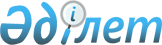 О внесении изменений в приказ Министра образования и науки Республики Казахстан от 29 января 2016 года № 122 "Об утверждении Правил размещения государственного образовательного заказа на подготовку кадров с техническим и профессиональным, послесредним, высшим и послевузовским образованием с учетом потребностей рынка труда, на подготовительные отделения организаций высшего и (или) послевузовского образования, а также на дошкольное воспитание и обучение, среднее образование"Приказ Министра образования и науки Республики Казахстан от 30 апреля 2021 года № 199. Зарегистрирован в Министерстве юстиции Республики Казахстан 5 мая 2021 года № 22695
      ПРИКАЗЫВАЮ:
      1. Внести в приказ Министра образования и науки Республики Казахстан от 29 января 2016 года № 122 "Об утверждении Правил размещения государственного образовательного заказа на подготовку кадров с техническим и профессиональным, послесредним, высшим и послевузовским образованием с учетом потребностей рынка труда, на подготовительные отделения организаций высшего и (или) послевузовского образования, а также на дошкольное воспитание и обучение, среднее образование" (зарегистрирован в Реестре государственной регистрации нормативных правовых актов под № 13418, опубликован 21 мая 2016 года в газетах "Казахстанская правда" № 96 (28222), "Егемен Қазақстан" № 96 (28824) следующие изменения: 
      заголовок приказа изложить в новой редакции:
      "Об утверждении Правил размещения государственного образовательного заказа на подготовку кадров с техническим и профессиональным, послесредним, высшим и послевузовским образованием с учетом потребностей рынка труда, на подготовительные отделения организаций высшего и (или) послевузовского образования, а также на дошкольное воспитание и обучение, среднее образование и дополнительное образование детей";
      пункт 1 изложить в новой редакции:
      "1. Утвердить Правила размещения государственного образовательного заказа на подготовку кадров с техническим и профессиональным, послесредним, высшим и послевузовским образованием с учетом потребностей рынка труда, на подготовительные отделения организаций высшего и (или) послевузовского образования, а также на дошкольное воспитание и обучение, среднее образование и дополнительное образование детей.";
      в Правилах размещения государственного образовательного заказа на подготовку специалистов с техническим профессиональным, послесредним, высшим и послевузовским образованием с учетом потребностей рынка труда, на подготовительные отделения высших учебных заведений, а также на дошкольное воспитание и обучение, среднее образование, утвержденных указанным приказом:
      заголовок изложить в следующей редакции:
      "Правила размещения государственного образовательного заказа на подготовку кадров с техническим и профессиональным, послесредним, высшим и послевузовским образованием с учетом потребностей рынка труда, на подготовительные отделения организаций высшего и (или) послевузовского образования, а также на дошкольное воспитание и обучение, среднее образование и дополнительное образование детей";
      Правила размещения государственного образовательного заказа на подготовку специалистов с техническим профессиональным, послесредним, высшим и послевузовским образованием с учетом потребностей рынка труда, на подготовительные отделения высших учебных заведений, а также на дошкольное воспитание и обучение, среднее образование, утвержденные указанным приказом изложить в новой редакции согласно приложению к настоящему приказу.
      2. Департаменту технического и профессионального образования Министерства образования и науки Республики Казахстан в установленном законодательством Республики Казахстан порядке обеспечить:
      1) государственную регистрацию настоящего приказа в Министерстве юстиции Республики Казахстан;
      2) размещение настоящего приказа на интернет-ресурсе Министерства образования и науки Республики Казахстан после его официального опубликования;
      3) в течение десяти рабочих дней после государственной регистрации настоящего приказа в Министерстве юстиции Республики Казахстан представление в Юридический департамент Министерства образования и науки Республики Казахстан сведений об исполнении мероприятий, предусмотренных подпунктами 1) и 2) настоящего пункта.
      3. Контроль за исполнением настоящего приказа возложить на курирующего вице-министра образования и науки Республики Казахстан.
      4. Настоящий приказ вводится в действие по истечении десяти дней после дня его первого официального опубликования.
      "СОГЛАСОВАН"
Министерство цифрового развития,
инноваций и аэрокосмической промышленности
Республики Казахстан
      "СОГЛАСОВАН"
Министерство культуры и
спорта Республики Казахстан
      "СОГЛАСОВАН"
Министерство здравоохранения 
Республики Казахстан Правила размещения государственного образовательного заказа на подготовку кадров с техническим и профессиональным, послесредним, высшим и послевузовским образованием с учетом потребностей рынка труда, на подготовительные отделения организаций высшего и (или) послевузовского образования, а также на дошкольное воспитание и обучение, среднее образование и дополнительное образование детей Глава 1. Общие положения
      1. Настоящие Правила разработаны в соответствии с подпунктом 43) статьи 5 Закона Республики Казахстан от 27 июля 2007 года "Об образовании" (далее - Закон) и определяют размещение государственного образовательного заказа на подготовку кадров с техническим и профессиональным, послесредним, высшим и послевузовским образованием с учетом потребностей рынка труда, на подготовительные отделения организаций высшего и (или) послевузовского образования, а также на дошкольное воспитание и обучение, среднее образование и дополнительное образование детей.
      2. Государственный образовательный заказ на дошкольное воспитание и обучение размещается в организациях образования независимо от формы собственности и ведомственной подчиненности, типов и видов.
      В объеме государственного образовательного заказа возмещаются текущие затраты дошкольной организации по воспитанию и обучению в расчете на одного ребенка в рамках Государственного общеобразовательного стандарта дошкольного воспитания и обучения, утвержденных приказом Министра образования и науки Республики Казахстан от 31 октября 2018 года № 604 "Об утверждении государственных общеобязательных стандартов образования всех уровней образования" (зарегистрирован в Реестре государственной регистрации нормативных правовых актов Республики Казахстан под № 17669).
      При подушевом финансировании заказчиком государственного образовательного заказа финансируется объем услуг на дошкольное воспитание и обучение детям в следующих случаях:
      1) детям, посещающим дошкольную организацию постоянно, без пропусков;
      2) детям, отсутствовавшим в дошкольной организации в течение трех рабочих дней;
      3) детям, отсутствовавшим по причинам: болезнь, лечение, оздоровление ребенка в медицинских, санаторно-курортных и иных организациях (при предоставлении справки), предоставление одному из родителей (законному представителю ребенка) трудового отпуска и оздоровление ребенка в летний период сроком до двух месяцев (при наличии заявления).
      На период действия ограничительных мероприятий, в том числе карантина, чрезвычайных ситуаций социального, природного и техногенного характера, в результате которых дети не посещают дошкольную организацию, государственный образовательный заказ на дошкольное воспитание и обучение финансируется в объеме и размере, определяемом по решению местных исполнительных органов.
      3. Государственный образовательный заказ на среднее образование размещается в государственных и частных организациях образования в соответствии с главой 5 настоящих Правил.
      4. Государственный образовательный заказ на подготовку кадров с техническим и профессиональным, послесредним образованием (далее - ТиППО) размещается в организациях образования, реализующих образовательные программы технического и профессионального, послесреднего образования (далее – организации ТиППО), независимо от формы собственности и ведомственной подчиненности с учетом предложений региональных палат предпринимателей и заинтересованных организаций.
      5. Государственный образовательный заказ на подготовку кадров с ТиППО размещается по итогам фактического приема в организации образования, в которых ведется обучение по образовательным программам, предусматривающим подготовку квалифицированных рабочих кадров с учетом проектной возможности организации ТиППО, духовные (религиозные) организации образования, организации образования в исправительных учреждениях уголовно-исполнительной системы, а также при приеме обучающихся по специальным учебным программам.
      6. Размещение государственного образовательного заказа на подготовку кадров по образовательным программам, предусматривающим подготовку специалистов среднего звена и прикладных бакалавров осуществляется на основе распределения абитуриентов по специальностям, квалификациям и организациям ТиППО, за исключением организаций ТиППО, указанных в пункте 5 настоящих Правил. 
      7. Распределение абитуриентов по специальностям, квалификациям и организациям ТиППО осуществляется на конкурсной основе в соответствии с Типовыми правилами приема на обучение в организации образования, реализующие образовательные программы технического и профессионального, послесреднего образования, утвержденными приказом Министра образования и науки Республики Казахстан от 18 октября 2018 года № 578 (зарегистрирован в Государственном реестре нормативных правовых актов за № 17705) (далее – приказ №578).
      В организациях ТиППО, финансируемых из республиканского бюджета, уполномоченные органы соответствующей отрасли (далее – УОСО) размещают государственный образовательный заказ на подготовку кадров с ТиППО по специальностям с учетом потребностей рынка труда на основании постановления, утвержденного Правительством Республики Казахстан на соответствующий период в соответствии с подпунктом 4) статьи 4 Закона Республики Казахстан "Об образовании".
      8. Государственный образовательный заказ на подготовку кадров с высшим и послевузовским образованием, сформированный и распределенный по группам образовательных программ с учетом прогнозной потребности экономики в кадрах, в том числе отраслевой и региональной потребности, приоритетов индустриально-инновационного развития страны, потребностей организаций высшего и (или) послевузовского образования (далее – вуз) и научных организаций в научно-педагогических кадрах, размещается среди вузов на конкурсной основе.
      9. Государственный образовательный заказ на подготовку кадров с высшим образованием размещается в вузах независимо от формы собственности в виде образовательных грантов по результатам конкурса, проводимого уполномоченным органом в области образования.
      10. Государственный образовательный заказ на подготовку магистров и докторов философии (PhD)/докторов по профилю, в том числе на целевую подготовку для региональных вузов и научных организаций, размещается на конкурсной основе независимо от формы собственности в базовых высших учебных заведениях.
      11. Государственный образовательный заказ для обучения слушателей на подготовительных отделениях размещается в вузах по результатам конкурса, проводимого уполномоченным органом в области образования.
      12. Государственный образовательный заказ на дополнительное образование детей размещается в организациях, независимо от формы собственности, реализующих образовательные программы дополнительного образования детей и включенных в перечень для размещения государственного образовательного заказа на дополнительное образование детей.
      В объеме государственного образовательного заказа на дополнительное образование детей возмещаются на одного ребенка в возрасте от 3 до 18 лет следующие затраты:
      1) заработная плата работников организации, реализующей образовательные программы дополнительного образования детей в соответствии с постановлением Правительства Республики Казахстан от 31 декабря 2015 года № 1193 "О системе оплаты труда гражданских служащих, работников организаций, содержащихся за счет средств государственного бюджета, работников казенных предприятий.";
      2) расходы на содержание и эксплуатацию здания (помещения);
      3) расходы на повышение квалификации педагогов.
      На период действия ограничительных мероприятий, в том числе карантина, чрезвычайных ситуаций социального, природного и техногенного характера, в результате которых дети не посещают организацию, организацию, реализующую образовательную программу дополнительного образования детей, государственный образовательный заказ на дополнительное образование детей финансируется в объеме и размере, определяемом по решению местных исполнительных органов.
      13. Ребенок в рамках государственного образовательного заказа на дополнительное образование детей посещает одну секцию (кружок). Глава 2. Размещение государственного образовательного заказана дошкольное воспитание и обучение
      14. Для размещения государственного образовательного заказа управлениями образования города республиканского значения, столицы, отделами образования городов (районов) проводится комплектование контингента детей.
      При комплектовании контингента детей по государственному образовательному заказу управлений образования города республиканского значения, столицы, отделы образования городов (районов) руководствуются списком очередности.
      Для размещения государственного образовательного заказа управлениями образования города республиканского значения, столицы, отделами образования городов (районов) проводится конкурс.
      Для размещения государственного образовательного заказа управления образования города республиканского значения, столицы, отделы образования городов (районов) на интернет-ресурсах размещают объявление о проведении конкурса с указанием даты, времени и места проведения со сроком пятнадцать рабочих дней.
      Для размещения государственного образовательного заказа на дошкольное воспитание и обучение местные исполнительные органы города республиканского значения, столицы, городов (районов) создают Комиссию (далее – Комиссия).
      Комиссия формируется из числа представителей маслихатов, акиматов, управлений образования города республиканского значения, столицы, отделов образования городов (районов), неправительственных организаций и региональной палаты предпринимателей. Количество членов Комиссии является нечетным. Председателем Комиссии является руководитель управления образования города республиканского значения, столицы, отделов образования городов (районов).
      15. Организации дошкольного образования независимо от формы собственности включаются в перечень поставщиков услуг по дошкольному воспитанию и обучению для размещения в них государственного образовательного заказа при соблюдении норм и правил деятельности дошкольных организаций, Типовыми правилами деятельности дошкольных организаций образования соответствующих типов, утвержденными Типовыми правилами Министра образования и науки Республики Казахстан от 30 октября 2018 года № 595 (зарегистрирован в Реестре государственной регистрации нормативных правовых актов Республики Казахстан под № 17657).
      16. К участию в конкурсе допускаются дошкольные организации, уведомившие о начале своей деятельности уполномоченный орган в области образования и подавшие заявку на получение государственного образовательного заказа.
      Для участия в конкурсе частные дошкольные организации предоставляют следующие документы:
      1) заявление на имя председателя комиссии по форме согласно приложению 1 к настоящим Правилам;
      2) справку или копию свидетельства о государственной регистрации (перерегистрации) юридического лица или индивидуального предпринимателя, устав дошкольной организаций, справку из банка об отсутствии задолженности, справку из налогового органа об отсутствии задолженности с датой не раньше месячного срока до подачи документов;
      3) копию правоустанавливающих документов на недвижимое имущество (собственное или арендуемое), используемое под организацию дошкольного воспитания и обучения;
      4) копию санитарно-эпидемиологического заключения о соответствии дошкольной организации санитарно-эпидемиологическим требованиям согласно Правил оказания государственных услуг по выдаче санитарно-эпидемиологических заключений, утвержденных приказом Министра здравоохранения Республики Казахстан от 30 декабря 2020 года № ҚР ДСМ-336/2020 "О некоторых вопросах оказания государственных услуг в сфере санитарно-эпидемиологического благополучия населения" (зарегистрирован в Реестре государственной регистрации нормативных правовых актов под № 22004) (далее - приказ № ҚР ДСМ-336/2020);
      5) копию о наличии лицензии на медицинский кабинет или договор на обслуживание с поликлиникой с учетом места закрепления;
      6) обязательства поставщика о принятии детей по государственному образовательному заказу исключительно по направлению управлений образования города республиканского значения, столицы, отделов образования городов (районов) с установленным размером родительской платы за питание, в соответствии с Законом. Поставщиком заполняется форма обязательств согласно приложению 2 настоящих Правил;
      7) копии документов воспитателей об образовании государственного образца с педагогическим или профессиональным образованием.
      Документы, входящие в конкурсную заявку прошнуровываются, пронумеровываются, подписываются учредителем дошкольной организации, заверяются печатью и представляются в порядке, указанном в объявлении о проведении конкурса.
      17. Представленные заявки рассматриваются комиссией на заседании в течение 5 (пяти) рабочих дней.
      После заседания комиссии составляется протокол предварительного допуска к участию в конкурсе со следующей информацией:
      1) перечень дошкольных организации, не соответствующих требованиям настоящих Правил с подробным описанием причин их отклонения, в том числе с указанием сведений и документов подтверждающих несоответствие документов;
      2) дата повторного рассмотрения документов, представленных дошкольными организациями с исправлениями и дополнениями в соответствии с протоколом предварительного допуска.
      Решение конкурсной комиссии о предварительном допуске размещается секретарем конкурсной комиссии в течение 3 (трех) рабочих дней на интернет-ресурсе управления образования города республиканского значения, столицы, отдела образования города (района).
      Потенциальные поставщики в течение 5 (пяти) рабочих дней со дня размещения протокола предварительного допуска приводят в соответствие документы согласно протоколу о предварительном допуске.
      Комиссия повторно рассматривает заявки на участие в конкурсе дошкольных организаций, указанных в перечне протокола предварительного допуска к участию в конкурсе на предмет полноты приведения их в соответствие.
      Комиссия после дня заседания в течение 3 (трех) рабочих дней выносит решение о включении в перечень дошкольных организаций, в которых будет размещен государственный образовательный заказ с указанием количества мест.
      Решение комиссии с указанием максимально возможного количества мест для размещения государственного образовательного заказа оформляется в виде протокола.
      Комиссия выносит одно из следующих решений:
      1) о включении в перечень на размещение государственного образовательного заказа в частной дошкольной организации;
      2) об отказе включения в перечень на размещение государственного образовательного заказа в частной дошкольной организации образования в случае несоответствия пунктам 15 и 16 настоящих Правил.
      18. В случае превышения количества предложений со стороны частных организаций дошкольного образования над количеством мест по государственному образовательному заказу поставщики отбираются Комиссией по дополнительным критериям на конкурсной основе.
      19. Дополнительными критериями при конкурсном отборе поставщиков являются:
      1) доля воспитателей высшей и первой категории не менее 10 % от их общего числа;
      2) доля воспитателей с профессиональным образованием по соответствующим профилям не менее 50 % от их общего числа.
      Большинством голосов членов комиссии путем открытого голосования решение считается принятым. При равенстве голосов состава Комиссии голос председателя Комиссии является решающим.
      Протокол оформляется секретарем, подписывается председателем и всеми членами комиссии, участвовавшими на заседании. Заседания комиссии проводятся по мере необходимости и считаются действительными, если на них присутствуют более половины от общего числа ее членов.
      Решение о размещении государственного образовательного заказа на дошкольное воспитание и обучение публикуется на интернет-ресурсах управления образования города республиканского значения, столицы, отделов образования городов (районов).
      Представители управлений образования городов республиканского значения, столицы, отделов образования городов (районов) раз в год проводят мониторинг деятельности дошкольных организаций по исполнению обязательств, предусмотренных договором размещения государственного образовательного заказа и оказывают консультативную помощь.
      Дошкольные организации с ранее размещенными местами по государственному образовательному заказу включаются в протокол заседания без прохождения конкурса.
      20. Размещение государственного образовательного заказа на новые и дополнительные места, а также на места филиалов дошкольных организации с ранее размещенными местами по государственному образовательному заказу осуществляется на конкурсной основе. Глава 3. Размещение государственного образовательного заказа в организации технического и профессионального, послесреднего образования
      21. Местные исполнительные органы области, города республиканского значения, столицы (далее – МИО) размещают государственный образовательный заказ на подготовку кадров с техническим и профессиональным, послесредним образованием с учетом потребностей рынка труда.
      22. Для размещения государственного образовательного заказа на подготовку кадров с ТиППО создается Комиссия по размещению государственного образовательного заказа на подготовку кадров с ТиППО (далее – Комиссия), состав которой утверждается МИО или приказом УОСО. Комиссия является постоянно действующим консультативно-совещательным органом.
      23. В состав Комиссии входят представители местных представительных и исполнительных органов, Департамента по обеспечению качества в сфере образования и науки, Региональной палаты предпринимателей, субъектов предпринимательства, общественных организаций. Председателем Комиссии является заместитель акима области, города республиканского значения и столицы, курирующий вопросы образования, или лицо, исполняющее его обязанности.
      В состав Комиссия УОСО входят сотрудники УОСО, уполномоченного органа в сфере образования, представители институтов гражданского общества, Национальной палаты предпринимателей Республики Казахстан "Атамекен", отраслевых ассоциаций. Председателем Комиссии является первый руководитель УОСО, либо лицо его заменяющее.
      24. Заседания Комиссии проводятся по плану, утвержденному ее председателем и считаются действительными, если на них присутствуют более 2/3 от общего числа ее членов.
      Внеплановые заседания Комиссии проводятся в случаях возникновения свободных мест или спорных вопросов при размещении государственного образовательного заказа.
      Решение Комиссии принимается открытым голосованием большинством голосов от числа присутствующих на заседании членов Комиссии и оформляется протоколом заседания, который подписывается председателем Комиссии. При равенстве голосов состава Комиссии голос председателя Комиссии является решающим. Протокол также подписывается членами Комиссии. 
      На заседаниях Комиссии ведется аудио- или видеозапись. Аудиовидеозапись хранится в архиве не менее трех лет.
      25. Комиссия определяет перечень организаций ТиППО, соответствующих требованиям уполномоченного органа в области образования, предъявляемым к организации ТиППО, указанных в пункте 32 настоящих Правил, в которых размещается государственный образовательный заказ.
      26. Для определения организаций ТиППО, в которых по условиям конкурса размещается государственный образовательный заказ на подготовку кадров с ТиППО, органы управления образованием области, города республиканского значения и столицы ежегодно объявляют конкурс среди организаций ТиППО на официальных интернет-ресурсах.
      27. Для участия в конкурсе по размещению государственного образовательного заказа на подготовку кадров с ТиППО, услугополучатели предоставляют услугодателю через Государственную корпорацию или через веб-портал "электронного правительства" (далее – портал) пакет документов, указанный в Стандарте государственной услуги "Прием документов на конкурс по размещению государственного образовательного заказа на подготовку кадров с техническим и профессиональным, послесредним образованием" (далее - Стандарт) согласно приложению 3 к настоящим Правилам.
      Перечень основных требований к оказанию государственной услуги, включающий характеристики процесса, форму, содержание и результат оказания услуги, а также иные сведения с учетом особенностей предоставления государственной услуги приведен в Стандарте.
      28. Работник Государственной корпорации регистрирует документы и выдает услугополучателю расписку о приеме пакета документов либо в случае предоставления услугополучателем неполного пакета документов отказывает в приеме документов и выдает расписку согласно приложению 4 к настоящим Правилам. 
      В случае обращения через Государственная корпорация день приема не входит в срок оказания государственной услуги.
      В случае подачи документов через Портал в "личном кабинете" услугополучателя отображается информация о статусе рассмотрения запроса на оказание государственной услуги, а также уведомление с указанием даты и времени получения результата государственной услуги.
      29. Канцелярия услугодателя в день поступления осуществляет регистрацию заявления и направляет его на исполнение ответственному структурному подразделению. В случае поступления заявления после окончания рабочего времени, в выходные и праздничные дни согласно трудовому законодательству Республики Казахстан, заявление регистрируется следующим рабочим днем.
      1) Сотрудник ответственного структурного подразделения услугодателя в течение 2 (двух) рабочих дней с момента получения проверяет полноту представленных документов.
      В случае предоставления услугополучателем неполного пакета документов и (или) представления документов с истекшим сроком действия, сотрудник ответственного структурного подразделения услугодателя направляет мотивированный отказ в дальнейшем рассмотрении заявления на бумажном носителе или в случае подачи документов через Портал в "личный кабинет" услугополучателя в форме электронного документа, удостоверенного ЭЦП уполномоченного лица услугодателя.
      2) При предоставлении услугополучателем полного пакета документов сотрудник ответственного структурного подразделения услугодателя направляет услугополучателю уведомление о принятии документов на конкурс по размещению государственного образовательного заказа на подготовку кадров с техническим, профессиональным и послесредним образованием в организациях образования в произвольной форме.
      Услугодатель обеспечивает доставку документов в филиал Государственной корпорации не позднее, чем за сутки до истечения срока оказания государственной услуги.
      30. Услугодатель обеспечивает внесение сведений о стадии оказания государственной услуги в информационную систему мониторинга оказания государственных услуг в порядке, установленном уполномоченным органом в сфере информатизации, согласно подпункту 11) пункта 2 статьи 5 Закона Республики Казахстан "О государственных услугах". 
      31. Жалоба на решение, действий (бездействия) услугодателя по вопросам оказания государственных услуг может быть подана на имя руководителя услугодателя, в уполномоченный орган по оценке и контролю за качеством оказания государственных услуг, в соответствии с законодательством Республики Казахстан.
      Жалоба услугополучателя, поступившая в адрес услугодателя, в соответствии с подпунктом 2) статьи 25 Закона Республики Казахстан "О государственных услугах", подлежит рассмотрению в течение 5 (пяти) рабочих дней со дня ее регистрации.
      Жалоба услугополучателя, поступившая в адрес уполномоченного органа по оценке и контролю за качеством оказания государственных услуг, подлежит рассмотрению в течение 15 (пятнадцати) рабочих дней со дня ее регистрации.
      В случаях несогласия с результатами оказания государственной услуги услугополучатель обращается в суд в установленном законодательством Республики Казахстан порядке.
      32. При определении организаций ТиППО Комиссия руководствуется следующими основными критериями, а также информацией, подтверждающей исполнение требований уполномоченного органа в области образования, предъявляемым к организации ТиППО для размещения государственного образовательного заказа на подготовку кадров с ТиППО в соответствии с приложением 5 к настоящим Правилам:
      1) наличие лицензии на право ведения образовательной деятельности по образовательным программам ТиППО по заявленным специальностям с учетом профиля подготовки кадров (за исключением организаций ТиППО, расположенных в сельских населенных пунктах, в исправительных учреждениях уголовно-исполнительной системы) в соответствии с пунктом 3 приложения 1 к Закону Республики Казахстан "О разрешениях и уведомлениях";
      2) наличие соответствующих учебно-производственных мастерских, залов, лабораторий, учебных полигонов, учебно-производственных баз для организации учебного процесса по квалификациям и специальностям (за исключением педагогических колледжей);
      3) наличие педагогов высшей и первой категории, педагогов-экспертов, педагогов-исследователей, педагогов- мастеров и магистров от числа педагогов (не менее 30 %);
      4) наличие штатных преподавателей и мастеров производственного обучения не менее 70% (не менее 50% для организаций ТиППО, реализующих образовательные программы в сфере искусства и культуры);
      5) наличие социально-бытовых условий для студентов (наличие общежития принадлежащего на праве собственности или аренды, оперативного управления, доверительного управления и/или хостела, и/или гостиницы) студентам, пунктов общественного питания и медицинского обслуживания);
      6) наличие условий для лиц с особыми образовательными потребностями (обязательные требования: входные пандусы, световые сигналы, кнопка вызова, санузел согласно СНИП);
      7) наличие документа о прохождении институциональной и/или специализированной аккредитации или государственной аттестации в соответствии со статьей 9-1 Закона Республики Казахстан "Об образовании";
      8) сведения о трудоустройстве и занятости выпускников в первый год после окончания организаций ТиППО по заявленным специальностям.
      Данное требование не распространяется на организации ТиППО, заявившихся по новым специальностям, а также на специальности, по которым выпуск не проводился;
      9) охват обучающихся дуальным обучением и/или практикой на производстве по заявленным специальностям;
      10) количество мест для приема обучающихся с учетом возможности организации ТиППО;
      11) наличие сайта, аккаунта в социальных сетях.
      33. В случае отсутствия возможности получения документов и сведений, указанных в пункте 32, из информационных систем, Комиссия запрашивает подтверждающие документы у организаций образования, реализующих образовательные программы ТиППО.
      34. Комиссия рассматривает конкурсные заявки в течение 10 календарных дней со дня начала Конкурса, определяет степень их соответствия требованиям уполномоченного органа в области образования, предъявляемым к организации ТиППО, указанных в пункте 33 настоящих правил, для размещения государственного образовательного заказа и финансирования подготовки кадров ТиППО и проводит их оценку согласно приложению 6 к настоящим Правилам.
      35. Решение Комиссии об определении перечня организаций ТиППО, в которых по условиям конкурса размещается государственный образовательный заказ на подготовку кадров с ТиППО с указанием специальности (квалификации), базы и языка обучения, проектной возможности в течение пяти рабочих дней публикуется на интернет-ресурсах органов управления образованием области, города республиканского значения и столицы.
      36. Органы управления образованием области, городов республиканского значения и столицы в соответствии с приказом № 578 проводят распределение государственного образовательного заказа по выбору абитуриентов по организациям ТиППО, утвержденным решением Комиссии.
      37. При наличии нераспределенных мест по государственному образовательному заказу, неукомплектованности групп по специальностям (менее 15 человек), неохваченных абитуриентов, Комиссия принимает решение о перераспределении государственного образовательного заказа по специальностям и организациям ТиППО.
      38. Комиссия по итогам распределения государственного образовательного заказа среди абитуриентов, а также в соответствии с фактическим приемом в организации образования, в которых государственный образовательный заказ размещается без процедуры распределения, размещает государственный образовательный заказ на подготовку кадров с ТиППО.
      39. Решение Комиссии о размещении государственного образовательного заказа на подготовку кадров с ТиППО в организациях ТиППО в течение пяти рабочих дней после проведения заседаний публикуются на интернет-ресурсах УОСО, органов управления образованием области, города республиканского значения и столицы в срок до 27 августа календарного года.
      Решение Комиссии являются основанием для формирования групп по специальностям, квалификациям и нагрузки педагогов организаций ТиППО.
      40. На основании решения Комиссии приказом руководителя УОСО, постановлением местного исполнительного органа области, городов республиканского значения и столицы до 1 сентября календарного года размещается государственный образовательный заказ на подготовку кадров в организациях ТиППО согласно приложению 7 к настоящим Правилам. Глава 4. Размещение государственного образовательного заказа на подготовку кадров в организациях высшего и (или) послевузовского образования с учетом потребностей рынка труда, на подготовительные отделения высших учебных заведений
      41. Для размещения государственного образовательного заказа на подготовку кадров с высшим и послевузовским образованием уполномоченный орган в области образования ежегодно объявляет конкурс среди вузов не позднее 5 дней до начало приема документов.
      Решение о проведении конкурса оформляется приказом Министра или лицом, исполняющим его обязанности.
      42. Объявление о проведении Конкурса публикуется на интернет-ресурсах уполномоченного органа в области образования.
      43. Для проведения Конкурса создается Комиссия по размещению государственного образовательного заказа на подготовку кадров в организациях высшего и (или) послевузовского образования (далее - Комиссия), состав которой утверждается приказом Министра или лицом, исполняющим его обязанности.
      Комиссия формируется из числа сотрудников уполномоченного органа в области образования, других заинтересованных государственных органов и ведомств, представителей институтов гражданского общества, Национальной палаты предпринимателей Республики Казахстан "Атамекен", отраслевых ассоциаций, Ассоциации высших учебных заведений Республики Казахстан и /или Совета ректоров высших учебных заведений Республики Казахстан. Большинством голосов из числа членов комиссии избирается председатель комиссии. Количество состава комиссии является нечетным, включая его Председателя.
      44. Заседания Комиссии проводятся по плану, утвержденному ее председателем, и считаются действительными, если на них присутствуют более 2/3 от общего числа ее членов.
      45. Решения Комиссии принимаются открытым голосованием простым большинством голосов от числа присутствующих на заседании членов Комиссии и оформляются протоколом заседания, который подписывается председателем. Во время работы Комиссии ведется аудио и (или) видео запись. При равенстве голосов, голос председателя комиссии является решающим.
      46. Для участия в конкурсе по размещению государственного образовательного заказа на подготовку кадров с высшим и послевузовским образованием вузы подает в электронном формате в уполномоченный орган в области образования конкурсную заявку, включающую следующие документы:
      1) заявку высшего учебного заведения по установленной форме согласно приложению 8 к Правилам;
      2) анкету высшего учебного заведения по установленной форме согласно приложению 9 к Правилам;
      3) информационную карту высшего учебного заведения по установленной форме согласно приложению 10 к Правилам;
      4) предложения на размещение государственного образовательного заказа на подготовку кадров с высшим и послевузовским образованием на соответствующий учебный год по установленной форме согласно приложению 11 к Правилам.
      При возникновении спорных вопросов по показателям информационной карты, представленными вузами, в соответствии с подпунктом 3) пункта 46 настоящих Правил Комиссия запрашивает подтверждающие документы.
      47. Документы, входящие в конкурсную заявку, пронумеровываются, подписываются первым руководителем вуза, заверяются печатью и представляются в порядке, указанном в объявлении о проведении конкурса в электронном формате.
      При этом представленные вузами сведения сверяются на предмет соответствия данных Единой информационной системы образования.
      48. Конкурсная заявка направляется в уполномоченный орган в области образования в электронном формате не позднее часа и даты, указанных в объявлении о проведении конкурса. Конкурсная заявка, поступившая по истечению срока подачи конкурсных заявок, независимо от причин опоздания, не рассматривается. Внесение каких-либо изменений в конкурсные заявки после истечения срока их подачи не допускается.
      49. Комиссия рассматривает конкурсные заявки в течение 20 календарных дней со дня подачи заявки, определяет степень их соответствия требованиям конкурсной документации и проводит их оценку согласно приложению 12 к Правилам.
      50. В конкурсе по размещению государственного образовательного заказа на подготовку кадров с высшим и послевузовским образованием по группам образовательных программ участвуют ВУЗы, прошедшие аккредитацию в аккредитационных органах, внесенных в реестр признанных аккредитационных органов, за исключением военных, специальных учебных заведений, за исключением военных, специальных учебных заведений, и имеющие показатель трудоустройства выпускников ВУЗов не ниже порогового значения.
      Пороговое значение показателя трудоустройства выпускников ВУЗов определяется Комиссией.
      Исключение составляют новые направления подготовки кадров, впервые получившие лицензию, а также вновь созданные вузы для подготовки кадров с высшим и послевузовским образованием по приоритетным отраслям экономики. При этом, перечень вузов определяется Комиссией.
      51. При определении ВУЗов и размещении государственного образовательного заказа на подготовку кадров с высшим образованием Комиссия руководствуется следующими основными критериями:
      1) наличие контингента обучающихся по соответствующей группе образовательных программ, за исключением направлений, внесенных впервые в Классификатор направлений подготовки кадров с высшим и послевузовским образованием Республики Казахстан;
      2) кадровое обеспечение ВУЗов и материально–техническое обеспечение научно-образовательного процесса;
      3) обеспеченность учебной, учебно-методической литературой и иными информационными ресурсами;
      4) научный потенциал и уровень проводимых в ВУЗах научных исследований (для вузов);
      5) наличие мест для проживания обучающихся в общежитии, пунктов общественного питания и медицинского обслуживания;
      6) наличие аккредитованных образовательных программ;
      7) востребованность и трудоустройство выпускников;
      8) участие в международном и/или национальном рейтингах вузов;
      9) позиция вуза в рейтинге, проводимого НПП "Атамекен" не ниже половины от общего количества вузов, участвующих в рейтинге.
      52. При определении базовых вузов и размещении государственного образовательного заказа на подготовку кадров с послевузовским образованием Комиссия руководствуется следующими основными критериями:
      1) участие в международном и/или национальном рейтингах вузов;
      2) наличие договоров с аккредитованными научными организациями-партнерами, в том числе зарубежных, о выполнении совместных научных проектов и предоставлении исследовательской базы;
      3) наличие научных руководителей из числа профессорско-преподавательского состава высшего учебного заведения с учеными степенями доктора наук/кандидата наук, и степенями доктора философии (PhD)/доктора по профилю;
      4) выполнение с зарубежными вузами-партнерами (научными организациями) совместных научно-образовательных проектов;
      5) кадровое обеспечение научно-образовательного процесса и соответствующее требованиям на занятие образовательной деятельностью по образовательным программам послевузовского образования (для группы специальностей "Искусство", в том числе преподаватели, удостоенные почетных званий и государственных наград Республики Казахстан);
      6) доступ к мировым научным и образовательным ресурсам; материально-техническое обеспечение научно-образовательного процесса соответствующее требованиям на занятие образовательной деятельностью по образовательным программам послевузовского образования;
      7) наличие аккредитованных образовательных программ;
      8) выполнение научных и научно-технических программ и проектов на основе грантового, программно-целевого финансирования и других источников;
      9) участие в международных образовательных и научных проектах;
      10) наличие в высшем учебном заведении мест для проживания обучающихся в общежитии, пунктов общественного питания и медицинского обслуживания;
      11) трудоустройство выпускников;
      12) спортивные достижения вуза.
      53. Вузы, в которых выпускники докторантуры завершили обучение и не получили утверждение степени доктора философии (PhD), доктора по профилю в течение 3-х лет после окончания, не допускаются к конкурсу по соответствующей группе образовательных программ.
      54. Для участия в конкурсе по размещению государственного образовательного заказа на обучение слушателей на подготовительном отделении вузы подают в электронном формате в уполномоченный орган в области образования конкурсную заявку, включающую следующие документы:
      1) заявку высшего учебного заведения по установленной форме согласно приложению 13 к Правилам;
      2) анкету высшего учебного заведения по установленной форме согласно приложению 6 к Правилам;
      3) предложения на размещение государственного образовательного заказа на обучение слушателей на подготовительном отделении на соответствующий учебный год по установленной форме согласно приложению 14 к Правилам.
      55. При определении вузов и размещении государственного образовательного заказа на обучение слушателей на подготовительном отделении Комиссия руководствуется следующими основными критериями:
      1) кадровое и материально-техническое обеспечение образовательного процесса и уровень квалификации педагогов, наличие преподавателей по всем предметам Комплексного тестирования абитуриентов;
      2) обеспеченность учебной, учебно-методической литературой и иными информационными ресурсами;
      3) наличие в вузе достаточного количества мест для проживания обучающихся в общежитии, пунктов общественного питания и медицинского обслуживания, спортивных сооружений и залов.
      56. Конкурс для вузов проводится раздельно по группам образовательных программ высшего и послевузовского образования.
      57. Комиссия на основе оценки принимает решение о размещении государственного образовательного заказа на подготовку кадров с высшим и послевузовским образованием с указанием:
      1) перечня вузов, в которых по условиям конкурса размещается государственный образовательный заказ на подготовку кадров с высшим образованием;
      2) перечня вузов, в которых по условиям конкурса размещается государственный образовательный заказ на подготовку кадров в магистратуре, в том числе с указанием объема квоты для отдельных вузов;
      3) перечень базовых вузов, в которых по условиям конкурса размещается государственный образовательный заказ на подготовку кадров в докторантуре с указанием объема по группам образовательных программ, в том числе для целевой подготовки докторов философии (PhD)/докторов по профилю;
      4) вузов, в которых размещается государственный образовательный заказ для обучения слушателей на подготовительных отделениях вузов, в том числе для повышения уровня языковой подготовки с указанием объема;
      5) педагогических вузов, в которых по условиям конкурса размещается государственный образовательный заказ на подготовку педагогов с высшим образованием с указанием объема по группам образовательных программ.
      58. По результатам работы конкурсной комиссии приказом Министра или лицом, исполняющим его обязанности, утверждается размещение государственного образовательного заказа на подготовку кадров с высшим и послевузовским образованием и публикуется на интернет-ресурсах уполномоченного органа в области образования. Глава 5. Размещение государственного образовательного заказа на среднее образование
      59. Государственный образовательный заказ, размещаемый в организациях среднего образования, должен содержать количество учащихся и среднюю стоимость расходов на одного учащегося.
      60. Объем государственного образовательного заказа на среднее образование определяется в соответствии с алгоритмом расчета подушевого нормативного финансирования среднего образования, согласно Методике подушевого нормативного финансирования дошкольного воспитания и обучения, среднего, технического и профессионального, послесреднего образования, а также высшего и послевузовского образования с учетом кредитной технологии обучения (далее – Методика), утвержденной приказом Министра образования и науки Республики Казахстан от 27 ноября 2017 года № 597 (зарегистрирован в Реестре государственной регистрации нормативных правовых актов под № 16137). При этом подушевое нормативное финансирование среднего образования осуществляется в соответствии с Правилами подушевого нормативного финансирования дошкольного воспитания и обучения, среднего, технического и профессионального, послесреднего образования, а также высшего и послевузовского образования с учетом кредитной технологии обучения, утвержденных приказом Министра образования и науки Республики Казахстан от 27 ноября 2017 года № 596 (зарегистрирован в Реестре государственной регистрации нормативных правовых актов под № 16138). Параграф 1. Размещение государственного образовательного заказа на среднее образование в государственных организациях образования
      61. Местный исполнительный орган ежегодно размещает на интернет-ресурсах информацию о начале принятия заявлений государственных организаций образования для размещения государственного образовательного заказа на среднее образование:
      1) на предстоящий учебный год – до 1 июня календарного года;
      2) в течение календарного года для вновь созданных или реорганизованных государственных организаций образования – в срок, устанавливаемый местным исполнительным органом самостоятельно.
      62. Для размещения государственного образовательного заказа на среднее образование государственная организация образования представляет в местный исполнительный орган заявление, по форме согласно приложению 15 к настоящим Правилам, с прилагаемыми документами в течение 30 календарных дней со дня размещения местным исполнительным органом на интернет-ресурсах информации о начале принятия заявлений государственных организаций образования для размещения государственного образовательного заказа на среднее образование:
      1) на предстоящий учебный год – не позднее 1 июля календарного года;
      2) в течение календарного года для вновь созданных или реорганизованных государственных организаций образования – в срок, установленный местным исполнительным органом самостоятельно.
      С заявлением государственная организация образования предоставляет местному исполнительному органу следующие документы:
      1) копия лицензии на занятие образовательной деятельностью по общеобразовательным учебным программам начального, основного среднего, общего среднего образования, выданной по форме, утвержденной приказом Министра национальной экономики Республики Казахстан от 6 января 2015 года № 3 "Об утверждении форм заявлений для получения и переоформления лицензии и (или) приложения к лицензии, форм лицензий и (или) приложений к лицензиям" (зарегистрирован в Реестре государственной регистрации нормативных правовых актов под № 10195) (далее – Приказ Министра национальной экономики Республики Казахстан от 6 января 2015 года № 3);
      2) справка о государственной регистрации (перерегистрации) юридического лица.
      63. Местный исполнительный орган рассматривает заявления государственных организаций образования с приложенными документами для размещения государственного образовательного заказа в течение пятнадцати рабочих дней со дня их регистрации:
      1) на предстоящий учебный год – не позднее 1 августа календарного года;
      2) в течение календарного года для вновь созданных или реорганизованных государственных организаций образования – в срок, устанавливаемый местным исполнительным органом самостоятельно.
      При рассмотрении заявлений государственных организаций образования с приложенными документами местный исполнительный орган осуществляет проверку полноты представленных документов.
      В случае выявления факта предоставления государственной организацией образования заявления и (или) приложенных к нему документов не соответствующих настоящим Правилам, местный исполнительный орган в течение 3 рабочих дней направляет государственной организации образования на электронную почту, указанную в заявлении, либо, при отсутствии электронной почты, на почтовый адрес, указанный в заявлении, уведомление о необходимости устранения несоответствий.
      В течение 3 рабочих дней со дня направления уведомления на электронную почту либо получения его на почтовый адрес, государственная организация образования повторно предоставляет местному исполнительному органу приведенные в соответствие с настоящими Правилами заявление и приложенные к нему документы.
      Местный исполнительный орган в течение 3 рабочих дней со дня поступления повторного заявления государственной организации образования с приложенными документами осуществляет их рассмотрение.
      64. Местный исполнительный орган не позднее 60 календарных дней со дня размещения на интернет-ресурсах информации о начале принятия заявлений государственных организаций образования, формирует перечень государственных организаций образования для размещения государственного образовательного заказа на среднее образование с указанием количества мест и публикует его на интернет-ресурсах.
      Государственные организации образования с ранее размещенным государственным образовательным заказом на среднее образование включаются в перечень государственных организаций образования для размещения государственного образовательного заказа на среднее образование без предоставления заявления.
      Местный исполнительный орган размещает государственный образовательный заказ на среднее образование путем осуществления процедуры заключения договора с государственной организацией образования, включенной в перечень государственных организаций образования для размещения государственного образовательного заказа на среднее образование. Параграф 2. Размещение государственного образовательного заказа на среднее образование в частных организациях образования
      65. Размещение государственного образовательного заказа на среднее образование в частных организациях образования осуществляется оператором уполномоченного органа в области образования (далее – оператор).
      66. Оператор ежегодно размещает на интернет-ресурсе информацию о начале принятия заявлений частных организаций образования для размещения государственного образовательного заказа на среднее образование:
      1) на предстоящий учебный год – до 1 июня календарного года;
      2) в течение календарного года для частных организаций образования впервые подающих заявление оператору в целях размещения государственного образовательного заказа на среднее образование – в срок, установленный оператором самостоятельно.
      67. Для размещения государственного образовательного заказа на среднее образование частная организация образования представляет оператору заявление, по форме согласно приложению 16 к настоящим Правилам, с прилагаемыми документами в течение 30 календарных дней со дня размещения оператором на интернет-ресурсе информации о начале принятия заявлений частных организаций образования для размещения государственного образовательного заказа на среднее образование.
      С заявлением частная организация образования представляет оператору следующие документы:
      1) копия лицензии на занятие образовательной деятельностью по общеобразовательным учебным программам начального, основного среднего, общего среднего образования, выданной по форме, утвержденной приказом Министра национальной экономики Республики Казахстан от 6 января 2015 года № 3;
      2) справка о государственной регистрации (перерегистрации) юридического лица;
      3) справка о наличии счета в банке второго уровня Республики Казахстан.
      4) копия действующего предварительного договора, заключенного между оператором и частной организацией образования по утвержденной оператором форме – для частных организаций среднего образования с вновь введенными ученическими местами в объектах частных организаций образования, предусмотренными Методикой.
      68. Оператор рассматривает заявления частных организаций образования с приложенными документами для размещения государственного образовательного заказа в течение пятнадцати рабочих дней со дня их регистрации.
      Рассматривая заявления и документы частных организаций образования оператор осуществляет проверку полноты представленных документов.
      В случае выявления факта предоставления частной организацией образования заявления и (или) приложенных к нему документов не соответствующих настоящим Правилам, либо отсутствия регистрации частной организации образования на веб-портале государственных закупок, оператор в течение 3 рабочих дней направляет частной организации образования на электронную почту, указанную в заявлении, либо, при отсутствии электронной почты, на почтовый адрес, указанный в заявлении, уведомление о необходимости устранения несоответствий.
      В течение 3 рабочих дней со дня направления уведомления на электронную почту либо получения его на почтовый адрес, частная организация образования повторно предоставляет оператору приведенные в соответствие с настоящими Правилами заявление и приложенные к нему документы.
      Оператор в течение 3 рабочих дней со дня поступления повторного заявления частной организации образования с приложенными документами осуществляет их рассмотрение.
      В случае повторного выявления факта предоставления частной организацией образования заявления и (или) приложенных к нему документов не соответствующих настоящим Правилам, либо отсутствия регистрации частной организации образования на веб-портале государственных закупок, оператор направляет частной организации образования на почтовый адрес или электронную почту, указанные в заявлении, обоснованный и мотивированный отказ в размещении государственного образовательного заказа на среднее образование.
      При предоставлении частными организациями образования, зарегистрированными на веб-портале государственных закупок, заявления и документов соответствующих настоящим Правилам, оператор не позднее 60 календарных дней со дня размещения на интернет-ресурсе информации о начале принятия заявлений частных организаций образования, формирует перечень частных организаций образования для размещения государственного образовательного заказа на среднее образование с указанием количества мест и публикует его на интернет-ресурсе.
      Частные организации образования с ранее размещенным оператором или местным исполнительным органом государственным образовательным заказом на среднее образование включаются в перечень частных организаций образования для размещения государственного образовательного заказа на среднее образование без предоставления оператору предусмотренных пунктом 67 настоящих Правил документов к заявлению.
      69. Оператор размещает государственный образовательный заказ на среднее образование путем осуществления процедуры заключения договора с частной организацией образования. Глава 6. Размещение местными исполнительными органами государственного образовательного заказа на подготовку кадров в организациях высшего и (или) послевузовского образования с учетом потребностей рынка труда
      70. Для размещения государственного образовательного заказа на подготовку кадров с высшим и послевузовским образованием местные исполнительные органы области, города республиканского значения, столицы (далее – МИО) ежегодно объявляют конкурс среди вузов не позднее 5 (пяти) дней до начала приема документов для участия в конкурсе на обучение по государственному образовательному заказу за счет средств МИО.
      Решение о проведении конкурса оформляется распоряжением акима соответствующей области, город республиканского значения, столицы или лицом, исполняющим его обязанности.
      Объявление о проведении конкурса публикуется на интернет-ресурсах МИО.
      Для проведения конкурса создается Комиссия МИО по размещению государственного образовательного заказа на подготовку кадров с высшим и послевузовским образованием (далее – Комиссия МИО), состав которой утверждается распоряжением акима соответствующей области, города республиканского значения, столицы или лицом, исполняющим его обязанности.
      Председателем Комиссии МИО является аким соответствующей области, города республиканского значения, столицы или лицо, исполняющее его обязанности. Комиссия МИО формируется из числа сотрудников МИО, представителей институтов гражданского общества, расположенных на данной территориальной единице. Количество членов Комиссии МИО является нечетным, включая его председателя.
      Заседания Комиссии МИО считаются действительными, если на них присутствуют более двух третей от общего числа ее членов.
      Решения Комиссии МИО принимаются открытым голосованием простым большинством голосов от числа присутствующих на заседании членов Комиссии и оформляются протоколом заседания, который подписывается всеми членами Комиссии, участвовавшими на заседании.
      Для участия в конкурсе по размещению государственного образовательного заказа на подготовку кадров с высшим и послевузовским образованием вузы подают в МИО в электронном формате конкурсную заявку, включающую следующие документы:
      1) заявку вуза по установленной форме согласно приложению 17 к настоящим Правилам;
      2) анкету вуза по установленной форме согласно приложению 9 к настоящим Правилам;
      3) предложения на размещение государственного образовательного заказа на подготовку кадров с высшим и послевузовским образованием на соответствующий учебный год по установленной форме, согласно приложению 11 к настоящим Правилам.
      Документы, входящие в конкурсную заявку, пронумеровываются, подписываются первым руководителем вуза и заверяются печатью и представляются в порядке, указанном в объявлении о проведении конкурса в электронном формате.
      Конкурсная заявка направляется в МИО не позднее часа и даты, указанных в объявлении о проведении конкурса. Конкурсная заявка, поступившая по истечении срока подачи конкурсных заявок, независимо от причин опоздания, не рассматривается. Внесение каких-либо изменений в конкурсные заявки после истечения срока их подачи не допускается.
      Комиссия МИО рассматривает конкурсные заявки в течение 5 (пяти) календарных дней со дня подачи заявки, определяет степень их соответствия требованиям конкурсной документации.
      При определении вузов и размещении государственного образовательного заказа на подготовку кадров с высшим и послевузовским образованием в разрезе специальностей, Комиссия МИО руководствуется основными критериями, указанными в пунктах 51 и 52 настоящих Правил. Государственный образовательный заказ на подготовку кадров с высшим и послевузовским образованием МИО размещается в вузах независимо от административно-территориальной единицы. При этом государственный образовательный заказ на подготовку кадров с высшим и послевузовским образованием размещается в вузах с учетом установленных квот, а также выделения целевых мест для отдельных категорий поступающих.
      По результатам работы Комиссии МИО на интернет-ресурсах публикуется перечень вузов, в которых размещается государственный образовательный заказ на подготовку кадров с высшим и послевузовским образованием, утвержденный постановлением акимата соответствующей области, города республиканского значения, столицы.
       С гражданами Республики Казахстан, поступающими на основе государственного образовательного заказа за счет средств МИО, заключают договор об отработке не менее 3 (трех) лет в соответствующей области или в городах республиканского значения, столице. Глава 7. Размещение местными исполнительными органами государственного образовательного заказа на дополнительное образование детей
      71. Местные исполнительные органы области, города республиканского значения, столицы размещают государственный образовательный заказ на дополнительное образование детей в организациях, независимо от формы собственности, реализующих образовательные программы дополнительного образования детей (далее - Организации) и определяют среднюю стоимость содержания в расчете на одного ребенка.
      72. Для размещения государственного образовательного заказа на дополнительное образование детей местные исполнительные органы области, города республиканского значения, столицы на основании заявок отделов образования определяют объемы государственного заказа на дополнительное образование детей и размещают на официальном интернет-ресурсе объявление о количестве мест по видам и направлениям дополнительного образования, средней стоимости в расчете на одного ребенка в разрезе населенных пунктов и минимальных требованиях к образовательным программам дополнительного образования детей.
      73. Государственный образовательный заказ на дополнительное образование детей размещается в Организациях, уставом (положением, учредительным договором) которой предусмотрена деятельность в области дополнительного образования детей c регистрацией в информационной системе "Национальная образовательная база данных" с указанием реализуемых образовательных программ дополнительного образования детей на основании заявления по форме согласно приложению 18 к настоящим Правилам.
      74. Для формирования перечня Организаций для размещения государственного образовательного заказа на дополнительное образование детей органы управления образованием области, города республиканского значения, столицы создают Комиссии (далее – Комиссия). Комиссии являются постоянно действующим консультативно-совещательным органом. Состав Комиссии утверждается местным исполнительным органом области, города республиканского значения, столицы.
      75. Комиссия формируется из числа представителей маслихатов, акиматов, органов управления образованием области, города республиканского значения, столицы, района (города), неправительственных организаций, занимающихся вопросами образования и воспитания детей, региональной палаты предпринимателей. 
      76. Количество членов Комиссии является нечетным. Председателем Комиссии является руководитель органа управления образования области, города республиканского значения, столицы, района (города) или его заместитель.
      77. Для включения в перечень Организаций, для размещения государственного образовательного заказа на дополнительное образование детей Организации предоставляет в органы управления образования области, города республиканского значения, столицы, района (города) заявление на имя председателя Комиссии по форме согласно приложению 19 к настоящим Правилам и следующие документы:
      1) копию санитарно-эпидемиологического заключения о соответствии здания/ помещений Организации санитарно-эпидемиологическим требованиям согласно приказу № ҚР ДСМ-336/2020, с датой не раньше месячного срока до подачи документов; 
      2) справку или копию свидетельства о государственной регистрации (перерегистрации) юридического лица или индивидуального предпринимателя, устав Организации (положение, учредительный договор);
      3) сведения об отсутствии налоговой задолженности и задолженности по обязательным пенсионным взносам, обязательным профессиональным пенсионным взносам и социальным отчислениям в размере, превышающем шестикратный месячный расчетный показатель, установленный на соответствующий финансовый год законом о республиканском бюджете, с датой не раньше месячного срока до подачи документов;
      4) копию правоустанавливающих документов на недвижимое имущество либо копию договора аренды, используемое под Организацию; 
      5) образовательные программы дополнительного образования для детей;
      6) копию документов педагогов о педагогическом или профессиональном образовании, уровне квалификации;
      7) копии документов, подтверждающих опыт работы Организации (при наличии)) (в соответствии с уставом, с учредительными документами, договорами), либо письмо об отсутствии опыта работы Организации.
      78. Документы Организации, представленные для включения в перечень Организаций, для размещения государственного образовательного заказа на дополнительное образование детей, прошнуровываются, пронумеровываются, подписываются руководителем Организации, заверяются печатью (при наличии) либо подписью руководителя. 
      79. Представленные документы рассматриваются Комиссией на заседании в течение 10 рабочих дней. Комиссия создает рабочие группы для предварительного изучения документов.
      80. Критерии отбора Организаций для размещения государственного образовательного заказа на дополнительное образование детей:
      1) наличие санитарно-эпидемиологического заключения о соответствии здания/ помещений Организации санитарно-эпидемиологическим требованиям согласно приказу № ҚР ДСМ-336/2020, с датой не раньше месячного срока до подачи документов; 
      2) наличие справки или копии свидетельства о государственной регистрации (перерегистрации) юридического лица или индивидуального предпринимателя, устав Организации (положение, учредительный договор);
      3) наличие сведений об отсутствии налоговой задолженности и задолженности по обязательным пенсионным взносам, обязательным профессиональным пенсионным взносам и социальным отчислениям в размере, превышающем шестикратный месячный расчетный показатель, установленный на соответствующий финансовый год законом о республиканском бюджете, с датой не раньше месячного срока до подачи документов;
      4) наличие копии правоустанавливающих документов на недвижимое имущество либо копии договора аренды, используемое под Организацию; 
      5) наличие для Организаций копий образовательных программ дополнительного образования для детей в соответствии с пунктом 3 статьи 23 Закона Республики Казахстан "Об образовании".
      Содержание образовательной программы включает цели и задачи, сроки обучения, содержание, объем знаний, умений, навыков и компетенции для освоения, ожидаемые результаты обучения, средства достижения целей и задач.
      6) наличие копий документов педагогов о педагогическом или профессиональном образовании, уровне квалификации;
      7) наличие копий документов, подтверждающих опыт работы Организации (при наличии)) (в соответствии с уставом, с учредительными документами, договорами), либо письмо об отсутствии опыта работы Организации;
      8) доля педагогов высшей и первой категории, экспертов, исследователей, мастеров от их общего числа не менее 10 процентов. 
      81. Комиссия по итогам рассмотрения документов выносит одно из следующих решений:
      1) включить в перечень Организаций для размещения государственного образовательного заказа на дополнительное образование детей;
      2) отказать во включении в перечень Организаций для размещении государственного образовательного заказа на дополнительное образование детей в Организации в случае несоответствия критериям, указанным в пункте 80 настоящих Правил.
      82. Большинством голосов членов комиссии путем открытого голосования решение считается принятым. 
      При равенстве голосов состава Комиссии голос председателя Комиссии является решающим.
      83. Решение комиссии оформляется протоколом.
      84. Протокол подписывается председателем и всеми членами Комиссии, участвовавшими на заседании. 
      85. Заседания Комиссии считаются действительными, если на них присутствуют более половины от общего числа ее членов.
      86. Решение о включении в перечень Организаций для размещения государственного образовательного заказа на дополнительное образование детей публикуется на интернет-ресурсах органов управления образования области, города республиканского значения, столицы, района (города) в течении пяти рабочих дней со дня принятия решения.
      87. На основании решения Комиссии органы управления образования области, города республиканского значения, столицы, района (города) на доступных ресурсах: официальном сайте, на официальных аккаунтах в социальных сетях размещают информацию об Организациях, включенных в перечень Организаций для размещения государственного образовательного заказа на дополнительное образование детей, содержащую наименование организации, его юридический адрес, местонахождение, данные об образовательных программах дополнительного образования, объеме часов, языках преподавания, о начале приема заявлений, дополнительном приеме в течение года на основании заявлений родителей (законных представителей) при наличии вакантных мест, о приеме в Организацию в соответствии с Правилами оказания государственной услуги "Прием документов и зачисление в организации дополнительного образования для детей по предоставлению им дополнительного образования", утвержденными приказом Министра образования и науки Республики Казахстан от 22 мая 2020 года № 219 (зарегистрирован в Реестре государственной регистрации нормативных правовых актов под № 20695), о формировании контингента детей на получение государственного образовательного заказа на дополнительное образование детей в соответствии с "Национальной образовательной базой данных".
      88. Организацией заключаются договоры с органами управления образованием области, города республиканского значения, столицы, района (города) на предоставление образовательных услуг дополнительного образования детей с указанием количества мест по государственному образовательному заказу на дополнительное образование детей. 
      89. Предоставление Организацией услуг осуществляется на основании договора, заключенного между Организацией и родителями или иными законными представителями в порядке, предусмотренном гражданским законодательством Республики Казахстан. Условия предоставления Организацией платных услуг за проведение занятий, не предусмотренных государственным образовательным заказом на дополнительное образование детей, согласно установленной стоимости по заявлению родителей или иных законных представителей предусматриваются указанным договором.
      90. Органом управления образованием области, города республиканского значения, столицы, района (города) оплачивается стоимость услуг на дополнительное образование детей: 
      1) по факту посещения (пребывания) занятий согласно расписанию;
      2) отсутствующим на групповых занятиях по уважительной причине (болезнь, лечение, оздоровление и реабилитация в медицинских, санаторно-курортных организациях при предоставлении подтверждающих документов, не более 10 дней), при предоставлении одному из родителей или иных законных представителей трудового отпуска, не более двух месяцев (при наличии заявления). 
      Организацией предоставляется для самостоятельного изучения учебный материал групповых занятий за период отсутствия по уважительной причине детей на занятиях.
      91. Государственный образовательный заказ на дополнительное образование детей не оплачивается детям, отсутствовавшим на индивидуальных занятиях по причине болезни, лечения, оздоровления и реабилитации в медицинских, санаторно-курортных организациях, отпуска одного из родителей или иных законных представителей и по неуважительным причинам. 
      В случаях отсутствия ребенка по уважительным причинам (болезнь, лечение, оздоровление и реабилитация в медицинских, санаторно-курортных организациях, отпуск одного из родителей или иных законных представителей) организуются занятия по индивидуальному расписанию либо дистанционно на основании заявления родителей или иных законных представителей. 
      По результатам проведения дополнительных индивидуальных занятий Организации государственный образовательный заказ на дополнительное образование детей оплачивается в полном объеме.
      92. При комплектовании контингента детей по государственному образовательному заказу на дополнительное образование детей Организации руководствуются сформированным списком очередности.
      Организация в случае освобождения мест в рамках государственного образовательного заказа на дополнительное образование детей принимает детей из сформированного списка очередности.
      93. Организацией на 1 число каждого последующего месяца выставляется акт оказанных услуг с приложением информации, выгруженной из информационной системы "Национальная образовательная база данных" по состоянию на последний рабочий день месяца, за исключением декабря, за который акт оказанных услуг с приложением информации, выгруженной из информационной системы "Национальная образовательная база данных" выставляется по состоянию на 15 декабря.
      94. Представители органов управления образования области, города республиканского значения, столицы, района (города) проводят мониторинг деятельности Организаций по исполнению обязательств, предусмотренных договором размещения государственного образовательного заказа на дополнительное образование детей и оказывают методическую и консультативную помощь.
      95. При выявлении фактов несоответствия Организации критериям, указанным в пункте 80 настоящих Правил, органы управления образования области, города республиканского значения, столицы, района (города) в течение 3 рабочих дней направляет Организации на электронную почту, указанную в заявлении, либо, при отсутствии электронной почты, на почтовый адрес, указанный в заявлении, уведомление о необходимости устранения несоответствий.
      В течение одного месяца со дня направления уведомления на электронную почту либо получения его на почтовый адрес, Организация повторно предоставляет приведенные в соответствие с пунктом 80 настоящих Правил документы.
      В случае выявления повторного несоответствия Организация подлежит исключению из перечня Организаций для размещении государственного образовательного заказа на дополнительное образование детей на основании соответствующего решения Комиссии
      96. Размещение государственного образовательного заказа на дополнительное образование детей на новые и дополнительные места, на места филиалов Организации с ранее размещенными местами осуществляется при соответствии новых и дополнительных мест подпункту 1 пункта 80 настоящих Правил, при смене учредителя Организации размещенный государственный образовательный заказ на дополнительное образование детей сохраняется при соответствии Организации критериям, указанным в пункте 80 настоящих Правил.
      97. Организацией по результатам освоения образовательной программы дополнительного образования детей по итогам учебного года выдается документ (сертификат), подтверждающий результаты обучения, согласно приложению 20 к настоящим Правилам в электронном либо бумажном варианте.              Форма заявления (заполняется на бланке дошкольной организации)                                      Заявление
      Прошу включить  
_____________________________________________________________________________
 (наименование дошкольной организации) в перечень поставщиков услуг по дошкольному
воспитанию и обучению для размещения государственного образовательного заказа на новые места.  
      Приложение: документы для участия в конкурсе на ___ листах. 
      Руководитель  
дошкольной организации ________________________________________________________
                                      (Ф.И.О. (при его наличии))
______________ 
М.П. (подпись) 
Дата заполнения        Форма обязательства (заполняется на бланке дошкольной организации)
      Обязательства поставщика 
      Настоящим ________________________________________________________________   
                               (наименование дошкольной организации)  
в лице _________________________________________________________________________,  
                         (должность Ф.И.О (при его наличии))
действующего на основании Устава, гарантирует исполнение обязательств о принятии детей
по государственному образовательному заказу исключительно по направлению управлений
образования города республиканского значения,  столицы, отделов образования городов
(районов) с установленным размером  родительской платы за питание в соответствии с
Законом Республики Казахстан от 27 июля 2007 года "Об образовании". 
Руководитель дошкольной организации 
________________________________________________________________________________
                               (Ф.И.О. (при его наличии)) 
______________ М.П.  
(подпись) 
Дата заполнения                          Расписка об отказе в приеме документов
      Руководствуясь пунктом 2 статьи 20 Закона Республики Казахстан от 15 апреля
2013 года "О государственных услугах", Государственная корпорация  (указать адрес)
отказывает в приеме документов на оказание государственной услуги государственной
услуги "Прием документов на конкурс по размещению государственного образовательного
заказа на подготовку кадров с техническим, профессиональным и послесредним
образованием" ввиду представления Вами неполного пакета документов согласно перечню,
предусмотренному стандартом  государственной услуги, а именно: 
      Наименование отсутствующих документов:
      1)_______________________________________;
      2)________________________________________. 
      Настоящая расписка составлена в 2 (двух) экземплярах, по одному для каждой
стороны._______________________________________________ ___________________
                   (Ф.И.О (при его наличии) работника             (подпись)
Государственной корпорации) 
_____________________________________________________ _____________________
                   (Ф.И.О (при его наличии) услугодателя)             (подпись) 
      Получил: ______________________________________ _____________________
                         (Ф.И.О. (при его наличии) (подпись услугополучателя)  
      "___" _________ 20__ года. Информационная карта организации технического и профессионального, послесреднего образования ____________________________________________________ 
(полное наименование организации технического и профессионального,  
послесреднего образования _____________________________________________________ 
(фактический адрес, телефон, факс, электронная почта) 
_____________________________________________________ 
(учредитель) ____________________________________________________ 
(код, наименование специальностей, квалификаций)
      Достоверность вышеприведенной информации подтверждаю.  
      Руководитель организации _______________________________________________
                                     (подпись, Ф.И.О. (при его наличии))  
      Дата заполнения 
      М.П. Лист оценки соответствия требованиям, предъявляемым к организации технического и профессионального, послесреднего образования для размещения государственного образовательного заказа Размещение государственного образовательного заказа на подготовку кадров с техническим и профессиональным, послесредним образованием в организациях образования, реализующих образовательные программы технического и профессионального, послесреднего образования Форма заявки высшего учебного заведения (заполняется на бланке высшего учебного заведения) Министерство образования и науки Республики Казахстан
      Изучив требования к участникам конкурса и условия проведения конкурса, 
________________________________________________________________ 
________________________________________________________________ 
                   (наименование высшего учебного заведения) 
примет участие в конкурсе, проводимом Министерством образования и науки 
Республики Казахстан, по группам образовательных программ
__________________________________________________________________ 
_________________________________________________________________ 
             (код, наименование группы образовательных программ) 
в соответствии с документами, входящими в заявку, а также условиями и требованиями 
конкурса. 
      Приложение: документы для участия в конкурсе на ___ листах. 
      Руководитель организации _________________________________________
                               (подпись, Ф.И.О. (при его наличии)) 
      Дата заполнения М.П. Анкета высшего учебного заведения
      Руководитель организации _____________________________________________
                                     (подпись, Ф.И.О. (при его наличии))  
      Дата заполнения  
      М.П. Информационная карта высшего учебного заведения ____________________________________________________ 
(наименование высшего учебного заведения) 
____________________________________________________
 (код, наименование групп образовательных программ)
      Достоверность вышеприведенной информации подтверждаю. 
      Руководитель организации ________________________________________________
                                     (подпись, Ф.И.О. (при его наличии)) 
      Дата заполнения М.П.
      Предложения на размещение государственного образовательного заказа на 
подготовку кадров с высшим и послевузовским образованием на _____________ учебный год 
___________________________________________________________________________  
       (наименование высшего учебного заведения) по высшему образованию
      по послевузовскому образованию
      по целевой подготовке докторов философии PhD
      Руководитель организации _______________________________________________
                                     (подпись, Ф.И.О. (при его наличии)) 
      Дата заполнения М.П. Методика ранжирования вузов по информационным картам
      Примечание:
      * - если вуз указывает "нет", то исключается из списка участников конкурса;
      ** - пороговое значение показателя трудоустройства выпускников вуза определяется Комиссией;
      *** - высчитываются из предоставленных данных.                    Форма заявки высшего учебного заведения
      (заполняется на бланке высшего учебного заведения)
      Министерство образования и науки Республики Казахстан
      Изучив требования к участникам конкурса и условия проведения конкурса,
      ____________________________________________________________
      ____________________________________________________________
      (наименование высшего учебного заведения)
      примет участие в конкурсе, проводимом Министерством образования и
      науки Республики Казахстан, по размещению государственного
      образовательного заказа на обучение слушателей на подготовительном
      отделении в соответствии с документами, входящими в заявку, а также
      условиями и требованиями конкурса.
      Приложение: документы для участия в конкурсе на ___ листах.
      Руководитель организации ______________________________________
                               (подпись, Ф.И.О. (при его наличии))
      Дата заполнения
      М.П.
      Предложения на размещение государственного образовательного заказа на обучение 
слушателей на подготовительном отделении на ___________ учебный год  
____________________________________________________________________________  
             (наименование высшего учебного заведения)
      Руководитель организации _______________________________________________
                                     (подпись, Ф.И.О. (при его наличии)))  
      Дата заполнения  М.П. (заполняется на бланке организации образования)                                      Заявление
      Прошу включить ________________________________________________________  
                   (наименование государственной организации образования, БИН)
в перечень государственных организаций образования для размещения государственного
образовательного заказа на среднее образование.
      Фактический контингент учащихся по состоянию на дату подачи заявления:
      Прогнозный контингент учащихся на 1 сентября предстоящего учебного года:
      Настоящим подтверждаю почтовый адрес: _____________________ и электронную почту _____________, для направления уведомления о необходимости устранения несоответствий.
      Приложение на __ листах.
      Руководитель
      _________________________________________________________________
      (наименование организации образования) (подпись) (фамилия, имя, отчество (при наличии))
      Дата заполнения
      Место печати (при наличии)                    (заполняется на бланке организации образования) 
                         ____________________________________
                               (наименование оператора)                                      Заявление
      ___________________________________________________________________ 
       (наименование частной организации образования, БИН, юридический адрес)
просит рассмотреть документы для размещения государственного образовательного заказа
на среднее образование. Фактический контингент учащихся
___________________________________________________________________________
 (городская или сельская школа)по состоянию на дату подачи заявления:
      Прогнозный контингент учащихся на 1 сентября предстоящего учебного года:
      Настоящим сообщаю характеристики объекта организации образования:
      1) местонахождение (адрес) – ________;
      2) проектная мощность – ________;
      3) дата ввода в эксплуатацию – ________.
      Настоящим подтверждаю следующее:
      1) размер родительской платы за обучение в частной организации образования не превышает предельный размер родительской платы за обучение утвержденный уполномоченным органом в области образования и составляет ___________ тенге в месяц;
      2) наличие лицензии на занятие образовательной деятельностью по общеобразовательным учебным программам начального, основного среднего, общего среднего образования, выданной по форме, утвержденной приказом Министра национальной экономики Республики Казахстан от 6 января 2015 года № 3 "Об утверждении форм заявлений для получения и переоформления лицензии и (или) приложения к лицензии, форм лицензий и (или) приложений к лицензиям" (зарегистрирован в Реестре государственной регистрации нормативных правовых актов под № 10195);
      3) почтовый адрес: _____________________ и электронная почта _____________ (для направления уведомления о необходимости устранения несоответствий);
      4) регистрацию в Национальной образовательной базе данных (НОБД);
      5) регистрацию на веб-портале государственных закупок;
      6) _____________________ интерната при школе. (наличие/отсутствие)
      Заполняется частной организацией образования с вновь введенными ученическими местами в объекте частной организации образования, введенными в эксплуатацию после 20 июля 2018 года:
      Количество вновь введенных ученических мест ____________________ в объекте частной организации образования, введенном в эксплуатацию после 20 июля 2018 года путем
      ______________________________________________________________.  
                         (строительства/реконструкции)
      Дата ввода в эксплуатацию объекта частной организации образования _________________.
      Ранее государственный образовательный заказ на вновь введенные ученические места в объекте частной организации образования, введенные в эксплуатацию после 20 июля 2018 года,
      ______________________________________________________________.
                         (размещался/не размещался)
      Приложение на ___ листах.
      Руководитель
      ________________________ ________ _____________________________
      (наименование частной организации образования) (подпись) (фамилия, имя, отчество (при наличии))
      Дата
      Место печати (при наличии)              Форма заявки высшего учебного заведения (заполняется на бланке
                         высшего учебного заведения)
      Изучив требования к участникам конкурса и условия проведения конкурса, 
____________________________________________________________________ 
____________________________________________________________________ 
(наименование высшего учебного заведения) примет участие в конкурсе, проводимом 
акиматом соответствующей области по группам образовательных программ 
____________________________________________________________________ 
____________________________________________________________________ 
(код, наименование группы образовательных программ)в соответствии с документами, 
входящими в заявку, а также условиями и требованиями конкурса. 
      Приложение: документы для участия в конкурсе на ___ листах. 
      Руководитель организации ___________________________________________
                               (подпись, Ф.И.О. (при его наличии)) 
      Дата заполнения М.П. Форма заявления (заполняется на бланке организации дополнительного образования)                                      Заявление
      Прошу включить_____________________________________________________
                               (наименование Организации)   
в информационную систему "Национальная образовательная база данных".  
Руководитель Организации __________________________________________________
                                     (Ф.И.О. (при его наличии))  
______________ (подпись)  
Дата заполнения Форма заявления (заполняется на бланке организации дополнительного образования)                                      Заявление
      Прошу ______________________________________________________________
                               (наименование Организации)
включить в перечень для размещения государственного образовательного заказа на
дополнительное образование детей.   
Настоящим сообщаю следующее:  
1) направление подготовки _________________;  
2) местонахождение _________________.  
Обязуюсь не взымать родительскую плату за услуги по обучению детей, которым
оказываются в рамках размещения государственного образовательного заказа на
дополнительное образование детей.
Приложение: документы для участия в конкурсе на ___ листах.  
Руководитель Организации _____________________________________________________
                                     (Ф.И.О. (при его наличии))
______________
       (подпись)  
      Дата заполнения                          Сертификат (наименование документа)
      Подтверждает, что ______________________________________________________
                               (фамилия, имя, отчество (при его наличии)  
действительно в рамках государственного образовательного заказа на дополнительное 
образование детей в период с ______________ в ______________________________________
прошел (-а) обучение  (указать период) (наименование Организации) _________________________________в объеме _____час 
   (указать направление)  
Приказ руководителя Организации от "___" ___________ 20 ____ года № ________  
Регистрационный № ____  Дата выдачи "____" ___________ 20 ___ года
      Приложение к ________________________________  (наименование документа)        Форма заявления организации образования, реализующей образовательные
       программы технического и профессионального, послесреднего образования
                   (заполняется на бланке организации образования)
      Председателю комиссии  Изучив требования к участникам конкурса и условия 
проведения конкурса, ___________________________________________________________
______________________________________________________________________________
 (наименование организации образования) примет участие в конкурсе, проводимом
уполномоченным органом и МИО, по специальностям, квалификациям
____________________________________________________________________________
(код, наименование специальности, квалификации количество мест, язык обучения, на базе
9/11 класса, ТиПО) в соответствии с лицензией на образовательную деятельность № от "___"
______ ______ г. 
Приложение: документы для участия в конкурсе на ____ листах.
Руководитель организации ____________________________________________________
                                     (подпись, Ф.И.О. (при его наличии))  
Дата заполнения 
М.П.
					© 2012. РГП на ПХВ «Институт законодательства и правовой информации Республики Казахстан» Министерства юстиции Республики Казахстан
				
      Министр образования и науки 
Республики Казахстан 

А. Аймагамбетов
Приложение к приказу
Министр образования и науки
Республики Казахстан
от 30 апреля 2021 года № 199Утверждены приказом
Министра образования и науки
Республики Казахстан
от 29 января 2016 года № 122Приложение 1 к Правилам
размещения государственного
образовательного заказа на
подготовку кадров с техническим и
профессиональным, послесредним,
высшим и послевузовским
образованием с учетом
потребностей рынка труда, на
подготовительные отделения
организаций высшего и (или)
послевузовского образования, а
также на дошкольное
воспитание и обучение, среднее
образование и дополнительное
образование детейПредседателю комиссии по
размещению государственного
образовательного заказа
____________________________
(Ф.И.О. (при его наличии) 
руководителя)Приложение 2 к Правилам
размещения государственного
образовательного заказа на
подготовку кадров с техническим и
профессиональным, послесредним,
высшим и послевузовским
образованием с учетом
потребностей рынка труда, на
подготовительные отделения
организаций высшего и (или)
послевузовского образования, а
также на дошкольное
воспитание и обучение, среднее
образование и дополнительное
образование детейПредседателю комиссии по
размещению государственного
образовательного заказа
____________________________
(Ф.И.О. (при его наличии)
руководителя)Приложение 3 к Правилам
размещения государственного
образовательного заказа на
подготовку кадров с техническим и
профессиональным, послесредним,
высшим и послевузовским
образованием с учетом
потребностей рынка труда, на
подготовительные отделения
организаций высшего и (или)
послевузовского образования, а
также на дошкольное
воспитание и обучение, среднее
образование и дополнительное
образование детей
Стандарт государственной услуги "Прием документов на конкурс по размещению государственного образовательного заказа на подготовку кадров с техническим и профессиональным, послесредним образованием"
Стандарт государственной услуги "Прием документов на конкурс по размещению государственного образовательного заказа на подготовку кадров с техническим и профессиональным, послесредним образованием"
Стандарт государственной услуги "Прием документов на конкурс по размещению государственного образовательного заказа на подготовку кадров с техническим и профессиональным, послесредним образованием"
1
Наименование услугодателя
Государственная услуга оказывается местными исполнительными органами областей, городов Нур-Султан, Алматы и Шымкента, управлениями образования областей, городов республиканского значения, столицы (далее – услугодатель).
2
Способы предоставления государственной услуги (каналы доступа)
Прием заявлений и выдача результатов оказания государственной услуги осуществляются через некоммерческое акционерное общество "Государственная корпорация "Правительство для граждан" (далее – Государственная корпорация) и веб-портал "электронного правительства" www.egov.kz (далее – портал).
3
Срок оказания государственной услуги
1) с момента сдачи пакета документов услугополучателем:

в Государственную корпорацию – 5 рабочих дней;

через портал – 3 рабочих дня.

При обращении в Государственную корпорацию день приема не входит в срок оказания государственной услуги. Услугодатель обеспечивает доставку результата государственной услуги в Государственную корпорацию не позднее чем за сутки до истечения срока оказания государственной услуги;

2) максимально допустимое время ожидания для сдачи пакета документов услугополучателем в Государственной корпорации – 15 минут;

3) максимально допустимое время обслуживания услугополучателя в Государственной корпорации – 20 минут.
4
Форма оказания
Электронная (частично автоматизированная) /бумажная
5
Результат оказания государственной услуги
Уведомление о принятии документов на конкурс по размещению государственного образовательного заказа на подготовку кадров с техническим и профессиональным, послесредним образованием в организациях образования в произвольной форме либо мотивированный ответ об отказе в оказании государственной услуги.
6
Размер оплаты, взимаемой с услугополучателя при оказании государственной услуги, и способы ее взимания в случаях, предусмотренных законодательством Республики Казахстан
Государственная услуга оказывается на бесплатной основе юридическим лицам (далее – услугополучатель).
7
График работы
1) услугодатель – с понедельника по пятницу включительно, за исключением выходных и праздничных дней, согласно трудовому законодательству Республики Казахстан в соответствии с установленным графиком работы услугодателя с 9:00 до 17:30 часов, с перерывом на обед с 13:00 до 14:30 часов;

2) Государственная корпорация – с понедельника по субботу включительно в соответствии с установленным графиком работы с 9:00 до 20:00 часов без перерыва на обед, за исключением воскресенья и праздничных дней, согласно трудовому законодательству Республики Казахстан.

Прием осуществляется в порядке "электронной" очереди, по выбору услугополучателя – без ускоренного обслуживания, возможно "бронирование" электронной очереди посредством веб-портала "электронного правительства".

3) портал – круглосуточно, за исключением технических перерывов в связи с проведением ремонтных работ (при обращении услугополучателя после окончания рабочего времени, в выходные и праздничные дни согласно Кодексу, прием заявлений и выдача результатов оказания государственной услуги осуществляется следующим рабочим днем).

Адреса мест оказания государственной услуги а также контактные телефоны справочных служб услугодателя размещены:

1) на интернет-ресурсе местных исполнительных органов в области образования;

2) на интернет-ресурсе Государственной корпорации: www.gov4c.kz.
8
Перечень документов
При обращении услугополучателя (либо его представителя по доверенности) в Государственную корпорацию предоставляет следующий пакет документов:

1) заявление на имя председателя Комиссии по форме согласно приложению 21 к настоящим Правилам;

2) Информационную карту о соответствии требованиям, предъявляемым к организации ТиППО, для размещения государственного образовательного заказа согласно приложению 5 к настоящим Правил;

при обращении через портал:

1) электронная копия заявления на имя председателя Комиссии по форме согласно приложению 21 к настоящим Правилам;

2) электронная копия информационной карты о соответствии требованиям, предъявляемым к организации ТиППО, для размещения государственного образовательного заказа согласно приложению 5 к настоящим Правилам.
9
Основания для отказа в оказании государственной услуги, установленные законодательством Республики Казахстан
1) установление недостоверности документов, представленных услугополучателем для получения государственной услуги, и (или) данных (сведений), содержащихся в них;

2) в отношении услугополучателя имеется вступившее в законную силу решение суда, на основании которого услугополучатель лишен специального права, связанного с получением государственной услуги.
10
Иные требования с учетом особенностей оказания государственной услуги, в том числе оказываемой в электронной форме
Услугополучатель имеет возможность получения информации о порядке и статусе оказания государственной услуги в режиме удаленного доступа посредством "личного кабинета" портала, а также Единого контакт-центра: 1414, 8 800 080 7777.Приложение 4 к Правилам
размещения государственного
образовательного заказа на
подготовку кадров с техническим и
профессиональным, послесредним,
высшим и послевузовским
образованием с учетом
потребностей рынка труда, на
подготовительные отделения
организаций высшего и (или)
послевузовского образования, а
также на дошкольное
воспитание и обучение, среднее
образование и дополнительное
образование детейПриложение 5 к Правилам
размещения государственного
образовательного заказа на
подготовку кадров с техническим и
профессиональным, послесредним,
высшим и послевузовским
образованием с учетом
потребностей рынка труда, на
подготовительные отделения
организаций высшего и (или)
послевузовского образования, а
также на дошкольное
воспитание и обучение, среднее
образование и дополнительное
образование детей № п/п Сведения об организации технического и профессионального, послесреднего образования Описание
1.
Приложение к лицензии на право ведения образовательной деятельности по заявленным специальностям по профилю подготовки кадров (за исключением организаций ТиППО, расположенных в сельских населенных пунктах, в исправительных учреждениях уголовно-исполнительной системы)
№, дата выдачи
2.
Наличие соответствующих учебно-производственных мастерских, залов, лабораторий, учебных полигонов, учебно-производственных баз для организации учебного процесса по квалификациям и специальностям (за исключением педагогических колледжей)
Количество учебно-производственных мастерских, лабораторий по специальностям
3.
Наличие педагогов высшей и первой категории, педагогов-экспертов, педагогов-исследователей, педагогов- мастеров и магистров от числа педагогов (не менее 30 %);
Количество педагогов по квалификационным категориям
4.
Наличие штатных преподавателей и мастеров производственного обучения не менее 70% (не менее 50% для организаций ТиППО, реализующих образовательные программы в сфере искусства и культуры)
Количество штатных педагогов
5.
Наличие социально-бытовых условий для студентов (наличие общежития принадлежащего на праве собственности или аренды, оперативного управления, доверительного управления и/или хостела, и/или гостиницы) студентам, пунктов общественного питания и медицинского обслуживания)
№, дата договора
6.
Наличие условий для лиц с особыми образовательными потребностями (обязательные требования: входные пандусы, световые сигналы, кнопка вызова, санузел согласно СНИП)
Краткое описание
7.
Наличие документа о прохождении институциональной и/или специализированной аккредитации, государственной аттестации
№ документа, дата выдачи
8.
Трудоустройство и занятость выпускников в первый год после окончания организаций ТиППО по заявленным специальностям.

Данное требование не распространяется на организации ТиППО, заявившихся по новым специальностям, а также на специальности, по которым выпуск не проводился
Доля трудоустроенных выпускников по специальностям на основе данных Межведомственного расчетного центра социальных выплат (ГЦВП) и занятых выпускников на основе данных, подтверждающих продолжение обучение в вузах, службу в рядах ВС, нахождение в отпуске по уходу за ребенком
9.
Охват обучающихся дуальным обучением и/или практикой на производстве
Количество обучающихся, охваченных дуальным обучением и/или практикой на производстве
10.
Количество мест для приема обучающихся с учетом возможности организации ТиППО
Количество мест определятся с учетом проектной мощности (две смены), с планированием учебного процесса
11.
Наличие сайта организации образования, аккаунта в социальных сетях
Данные сайта, аккаунтаПриложение 6 к Правилам
размещения государственного
образовательного заказа на
подготовку кадров с техническим и
профессиональным, послесредним,
высшим и послевузовским
образованием с учетом
потребностей рынка труда, на
подготовительные отделения
организаций высшего и (или)
послевузовского образования, а
также на дошкольное
воспитание и обучение, среднее
образование и дополнительное
образование детей № п/п Сведения об организации технического и профессионального, послесреднего образования Подтверждающие источники Тип значений
1.
Приложение к лицензии на право ведения образовательной деятельности по заявленным специальностям по профилю подготовки кадров (за исключением организаций ТиППО, расположенных в сельских населенных пунктах, в исправительных учреждениях уголовно-исполнительной системы)
ИС "Государственная база "Е-лицензирование"
Допуск/недопуск
2.
Наличие соответствующих учебно-производственных мастерских, залов, лабораторий, учебных полигонов, учебно-производственных баз для организации учебного процесса по квалификациям и специальностям (за исключением педагогических колледжей)
Выгрузка с НОБД или подтверждающие документы в бумажном виде
Наличие - 1 балл

Отсутствие – 0 баллов
3.
Наличие педагогов высшей и первой категории, педагогов-экспертов, педагогов-исследователей, педагогов- мастеров и магистров от числа педагогов (не менее 30 %);
Выгрузка с НОБД
51% и более - 3 балла

36%-50 - 2 балла

30%-35% - 1 балл

Ниже 30% - 0 баллов
4.
Наличие штатных преподавателей и мастеров производственного обучения не менее 70% (не менее 50% для организаций ТиППО, реализующих образовательные программы в сфере искусства и культуры)
Выгрузка с НОБД
81% и более - 3 балла

76%-80% - 2 балла

70% - 75% - 1 балл

Ниже 70% - 0 баллов

При дуальном обучении:

60% и более -5 баллов;

55% и более -4 балла;

50% и более -3 балла;

45% и более -2 балла

40% и более -1 балл
5.
Наличие социально-бытовых условий для студентов (наличие общежития принадлежащего на праве собственности или аренды, оперативного управления, доверительного управления и/или хостела, и/или гостиницы) студентам, пунктов общественного питания и медицинского обслуживания)
Выгрузка с НОБД или подтверждающие документы в бумажном виде
Наличие – по 1 баллу за каждый

Отсутствие – 0 баллов
6.
Наличие условий для лиц с особыми образовательными потребностями (обязательные требования: входные пандусы, световые сигналы, кнопка вызова, санузел согласно СНИП)
Выгрузка с НОБД или подтверждающие документы в бумажном виде
Наличие - 1 балл

Отсутствие – 0 баллов
7.
Наличие документа о прохождении институциональной и/или специализированной аккредитации, государственной аттестации
Выгрузка с НОБД или подтверждающие документы в бумажном виде
Специализированная аккредитация – 1 балл

Институциональная аккредитация - 1 балл

Государственная аттестация – 1 балл

Отсутствие – 0 баллов
8.
Трудоустройство и занятость выпускников в первый год после окончания организаций ТиППО по заявленным специальностям.

Данное требование не распространяется на организации ТиППО, заявившихся по новым специальностям, а также на специальности, по которым выпуск не проводился
Данные подтвержденные Межведомственным расчетным центром социальных выплат (ГЦВП), выгрузка с НОБД о выпускниках организаций ТиППО, продолжающих обучение в вузах, служащих в рядах ВС, находящихся в отпуске по уходу за ребенком или подтверждающие документы в бумажном виде
81%-90% - 3 балла

75%-80% - 1 балл

Ниже 75% - 0 баллов

По специальностям сервиса

61%-70% - 3 балла

50%-60% - 1 балл

Ниже 50% - 0 баллов
9.
Охват обучающихся дуальным обучением и/или практикой на производстве
Выгрузка с НОБД
Охват более 60% обучающихся по специальности (квалификации)– 2 балла

Охват 50%-60% - обучающихся 2-4 курсов по специальности – 1 баллов

Менее 50% - 0 баллов
10.
Количество мест для приема обучающихся с учетом возможности организации ТиППО
 

Расчеты организации ТиППО в бумажном виде
G=(F-B)*2, где

G – проектная возможность;

F – контингент

B - выпуск
11.
Наличие сайта организации образования, аккаунта в социальных сетях
Сайт, аккаунт в социальных сетях
При ежедневной активности – 1,5 балла;

При еженедельной активности – 1 балл

При ежемесячной активности – 0,5 балл;

При неактивности – 0 баллов

Наличие – 1 балл

Отсутствие – 0 баллов
Количество баллов, необходимых для включения в перечень организаций ТиППО для размещения госзаказа
От 9 баллов до 19,5 балловПриложение 7 к Правилам
размещения государственного
образовательного заказа на
подготовку кадров с техническим и
профессиональным, послесредним,
высшим и послевузовским
образованием с учетом
потребностей рынка труда, на
подготовительные отделения
организаций высшего и (или)
послевузовского образования, а
также на дошкольное
воспитание и обучение, среднее
образование и дополнительное
образование детей
Наименование организации образования, реализующей образовательные программы ТиППО
Код специальности
Наименование специальности
На базе 9 класса
На базе 11 класса
Стоимость подготовки одного специалиста в соответствии с подушевым нормативом финансирования
Администратор бюджетной программы
1
2
3
4
5
6
7Приложение 8 к Правилам
размещения государственного
образовательного заказа на
подготовку кадров с техническим и
профессиональным, послесредним,
высшим и послевузовским
образованием с учетом
потребностей рынка труда, на
подготовительные отделения
организаций высшего и (или)
послевузовского образования, а
также на дошкольное
воспитание и обучение, среднее
образование и дополнительное
образование детейПриложение 9 к Правилам
размещения государственного
образовательного заказа на
подготовку кадров с техническим и
профессиональным, послесредним,
высшим и послевузовским
образованием с учетом
потребностей рынка труда, на
подготовительные отделения
организаций высшего и (или)
послевузовского образования, а
также на дошкольное
воспитание и обучение, среднее
образование и дополнительное
образование детей
Полное наименование вуза 
Год основания вуза 
Учредитель вуза 
Юридический адрес вуза 
Фактический адрес, телефон, факс, электронная почта вуза 
Ф.И.О. ректора вуза 
Ф.И.О. лица, ответственного за участие в конкурсе, должность, контактные данные Приложение 10 к Правилам
размещения государственного
образовательного заказа на
подготовку кадров с техническим и
профессиональным, послесредним,
высшим и послевузовским
образованием с учетом
потребностей рынка труда, на
подготовительные отделения
организаций высшего и (или)
послевузовского образования, а
также на дошкольное
воспитание и обучение, среднее
образование и дополнительное
образование детей
№ п/п
Общие сведения о организаций высшего и (или) послевузовского образования  
Тип значений
1.
Международная и (или) национальная институциональная аккредитация
Допуск/недопуск
2.
Наличие образовательного портала
Допуск/недопуск
3.
Международный рейтинг: -Times higher education

-- QS World University Rankings-
Позиция:

(100+)=15 баллов

(200+)=13 баллов;

(300+)=11 баллов;

(400+)=9 баллов;

(500+)=7 балла;

(700+)=5 балла.
4.
Доля средств от бюджета организаций высшего и (или) послевузовского образования выделяемых на обновление учебно-лабораторной базы, используемой для учебного процесса
За каждый 1% - +1 балл от бюджета вуза.
5.
Наличие общежития собственного или арендованного общежития, хостела, гостиницы в соответствии с санитарно-эпидемиологических требований объектов образования, в том числе для лиц, с особыми образовательными потребностями
За каждые 500 мест – 1 балл; 1000 мест – 2 балла.
6.
Отсутствие организаций высшего и (или) послевузовского образования в Реестре недобросовестных участников госзакупок портала Государственных закупок Республики Казахстан на момент подачи документов на участие в конкурсе
Допуск/недопуск
7.
Наличие в ОВПО условий для лиц, с особыми образовательными потребностями (входных путей, средств информационно-навигационной поддержки, дублирование лестниц пандусами или подъемными устройствами, оборудование лестниц и пандусов поручнями, окрашивание контрастной краской дверей и лестниц, выделение мест для парковки автотранспортных средств инвалидов).
Допуск/недопуск на участие в конкурсе присуждения образовательных грантов по квоте для детей-инвалидов и инвалидов 1,2 групп.
8.
Наличие информационной системы организаций высшего и (или) послевузовского образования с актуальными базами данных о контингенте студентов и ППС в соответствии с требованиями, утвержденными уполномоченным органом в области образования, и соответствие фактических данных с Национальным образовательным базы данных
Допуск/недопуск
I.
Общие сведения по группам образовательных программ высшего и послевузовского образования
1.
Приложение к лицензии на право ведения образовательной деятельности по направлениям подготовки с высшим и послевузовским образованием (есть/нет)
Допуск/недопуск
2.
Международная и/или национальная специализированная аккредитация
Наличие специализированной аккредитации +2 баллов
3.
Позиция образовательной программы организаций высшего и (или) послевузовского образования в рейтинге НПП "Атамекен"
Выше среднего – 50 баллов;

Среднее – 30 баллов;

Ниже среднего - 10 баллов;
4.
Трудоустройство выпускников, % трудоустроенных выпускников по группам образовательной программы
Более 80 % - 3 балла; 70%- 2 балла более 60 % - 1 балл; менее 50% - не допуск
5.
Наличие образовательных программ зарегистрированном в реестре образовательных программ
Допуск/недопуск
6.
Наличие образовательных программ на английском языке, зарегистрированном в реестре образовательных программ
1 балл
ІІ.
Кадровое обеспечение и уровень квалификации педагогических работников
1.1.
Общее количество штатных преподавателей:
число, целое
1.1.
докторов наук
число, целое
1.1.
докторов PhD
число, целое
1.1.
кандидатов наук
число, целое
1.2.
/в т.ч. по группам образовательных программ (количество)
число, целое
1.2.
докторов наук
число, целое
1.2.
докторов PhD
число, целое
1.2.
кандидатов наук
число, целое
1.3.
Количество ППС по профильным дисциплинам, владеющих английским языком с уровнем: IELTS (АЙЛТС) – не менее 4,5; TOEFL PBT – не менее 493; TOEFL ITP – не менее 150 баллов; TOEFL CBT – не менее 166 баллов; TOEFL IBT – не менее 58); CEFR – В1; APTIS – не менее 38.
5 ППС – 1 балл 
2.
Количество иностранных преподавателей, работающих в вузе по контракту на срок не менее одного академического периода
1 ппс – 0,3 балла
3.
% остепененности ППС по вузу в целом
10 % -1 балл
4.
% остепененности ППС по образовательной программе
10 % -1 балл
III.
Научно-исследовательская деятельность ППС
1.
Количество выполняемых научных и научно-технических программ/проектов по фундаментальным исследованиям/ прикладным исследованиям на основе грантового и программно-целевого финансирования
За каждую программу (проект) - 1 балл 
2.
Общий объем научно-исследовательских работ, выполненных ППС (в тенге) 
Менее 50 млн.тг. – 0,5 баллов;

более 50 млн.тг. – 1 балл;

более 100 млн.тг. – 2 балла;

более 300 млн.тг. – 3 балла;

более 100 млн.тг. – 4 балла;

более 1000 млн.тг. – 5 баллов;

более 50 000 млн.тг. - 10 баллов.
3.
Общий объем международных научно-исследовательских работ, выполненных ППС (в тенге)
Менее 50 млн.тг. – 0,5 баллов;

более 50 млн.тг. – 1 балл;

более 100 млн.тг. – 3 балла;

более 150 млн тг. – 3,5 баллов;

более 300 млн.тг. – 5 баллов;
3.1
/в т.ч. на 1 штатного преподавателя (в тенге)
число
4.
Количество научных публикаций ППС:
4.
- в зарубежных рейтинговых журналах, включенных в определенные квартили (Q1-Q4) в базы данных Clarivate Analytics или показатель процентиль по CiteScore в базе данных Scopus
10 статей в журналах Q1-Q2 и/или процентилем по CiteScore выше 90 – 5 баллов 10 статей в журналах Q3-Q4 и/или процентилем по CiteScore выше 50 – 2 балла 10 статей в журналах с процентилем по CiteScore выше 35 – 1 балл
IV.
Корпоративное партнерство и международная деятельность
1.
Количество совместных (двудипломных) образовательных программ с вузами входящих в рейтинге QS ТОП 700+
1 программа – 1 балл
2.
Количество совместных финансируемых исследовательских проектов с зарубежными организациями образования
1 программа – 1 баллПриложение 11 к Правилам
размещения государственного
образовательного заказа на
подготовку кадров с техническим и
профессиональным, послесредним,
высшим и послевузовским
образованием с учетом
потребностей рынка труда, на
подготовительные отделения
организаций высшего и (или)
послевузовского образования, а
также на дошкольное
воспитание и обучение, среднее
образование и дополнительное
образование детей
Код
Наименование групп образовательных программ
общее кол-во грантов
очное обучение
1
2
3
4
Код
Наименование групп образовательных программ
кол-во мест
1
2
3
Код
Наименование групп образовательных программ
Наименование вуза, где планируется подготовка
Кол-во мест
1
2
3
4Приложение 12 к Правилам
размещения государственного
образовательного заказа на
подготовку кадров с техническим и
профессиональным, послесредним,
высшим и послевузовским
образованием с учетом
потребностей рынка труда, на
подготовительные отделения
организаций высшего и (или)
послевузовского образования, а
также на дошкольное
воспитание и обучение, среднее
образование и дополнительное
образование детей
№ п/п
Общие сведения о вузе
Условное обозначение
тип значений
1
Международная и (или) национальная институциональная аккредитация (есть/нет)*
А1
есть/нет
2
Международный рейтинг вуза (место, наименование рейтинга)
А2
число, целое, 0-1 000
3
Наличие образовательного портала (есть/нет)
А3
есть/нет
4
Обновление учебно-лабораторной базы, используемой для учебного процесса, тенге/приведенный контингент
А4
число
5
Количество исследовательских институтов, научных и специализированных лабораторий, бизнес-инкубаторов, технопарков
А5
число, целое
6
Наличие собственных либо принадлежащих на праве хозяйственного ведения или оперативного управления материальных активов, обеспечивающих качество образовательных услуг, в том числе для университетов 3 и более, академии 1 и более, институтов 1 и более зданий (учебных корпусов) с учебными помещениями с площадью соответствующей санитарным нормам
А6
число, целое
7
Количество койко-мест в имеющихся общежитиях
А7
число, целое
I
Общие сведения по группам образовательных программ
1
Приложение к лицензии на право ведения образовательной деятельности по направлениям подготовки с высшим и послевузовским образованием (есть/нет)
B1
есть/нет
2
Международная и/или национальная специализированная аккредитация (есть/нет)
B2
есть/нет
3
Участие в рейтинге образовательной программы НПП "Атамекен"
B3
место
4
Трудоустройство выпускников, % трудоустроенных выпускников**
B4
%
5
Контингент обучающихся (есть/нет)
B5
есть/нет
6
Контингент студентов очной формы обучения
B6
число, целое
ІІ.
Кадровое обеспечение и уровень квалификации педагогов
C1
1.1.
Общее количество штатных преподавателей:
C1.1.
число, целое
1.1.
докторов наук
C1.1.1.
число, целое
1.1.
докторов PhD
C1.1.2
число, целое
1.1.
кандидатов наук
C1.1.3.
число, целое
1.1.
магистров
C1.1.4.
число, целое
1.2.
/в т.ч. по группам образовательных программ (количество)
C1.2.
число, целое
1.2.
докторов наук
C1.2.1.
число, целое
1.2.
докторов PhD
C1.2.2.
число, целое
1.2.
кандидатов наук
C1.2.3.
число, целое
1.2.
магистров
C1.2.4.
число, целое
1.3
Количество ППС по профильным дисциплинам, владеющих английским языком (уровень не менее 4,5 (IELTS) (АЙЛТС)
C1.3.1.
число, целое
2
Количество иностранных преподавателей, работающих в вузе по контракту на срок не менее академического периода
C2
число, целое
3
% остепененности ППС по вузу в целом***
C3
%
4
% остепененности ППС профильных дисциплин по группам образовательных программ***
C4
%
III
Научно-исследовательская деятельность ППС
1
Количество выполняемых научных и научно-технических программ/проектов по фундаментальным исследованиям/ прикладным исследованиям на основе грантового и программно-целевого финансирования
C5.1
число, целое
2
Общий объем научно-исследовательских работ, выполненных ППС (в тенге)
C5.2.1
число
2.1
/в т.ч. на 1 штатного преподавателя (в тенге)
C5.2.2.
число
3
Количество научных публикаций ППС:
3
- в зарубежных рейтинговых журналах Thomson Reuters (Web of Science) (Томсон Рейтер (веб оф скаенс,) или входящих в базу данных Scopus, Pubmed, zbMath, MathScinet, Agris, Georef, Astrophysical journal; JSTORE) (Скопус, Пабмэд, збМааз, Маазскайнэт, Эгрис, Джорэф,Астрофизикол джернл, ДжейСтор)
C6.3.1.
число, целое
3
- в научных изданиях, рекомендованных Комитетом по контролю в сфере образования и науки МОН РК
C6.3.2.
число, целое
3
- монографии
C6.3.3.
число, целое
3
патенты, предпатенты, инновационные патенты, авторские свидетельства
C6.3.4.
число, целое
4
/в т.ч. на 1 штатного ППС:
4
- в зарубежных рейтинговых журналах Thomson Reuters (Web of Science) (Томсон Рейтер (веб оф скаенс,) или входящих в базу данных Scopus, Pubmed, zbMath, MathScinet, Agris, Georef, Astrophysical journal; JSTORE) (Скопус, Пабмэд, збМааз, Маазскайнэт, Эгрис, Джорэф,Астрофизикол джернл, ДжейСтор)
C6.4.1.
число, целое
4
- в научных изданиях, рекомендованных Комитетом по контролю в сфере образования и науки МОН РК
C6.4.2.
число, целое
4
- монографии
C6.4.3.
число, целое
4
- патенты, предпатенты, инновационные патенты, авторские свидетельства
C6.4.4.
число, целое
IV
Корпоративное партнерство и международная деятельность
1
Количество совместных (двудипломных) образовательных программ
C7.1.
число, целое
2
Количество совместных исследовательских проектов с зарубежными организациями
C7.2.
число, целое
3
Количество обучающихся, принимавших участие в программах академических обменов за последние 3 года
C7.3.
число, целоеПриложение 13 к Правилам
размещения государственного
образовательного заказа на
подготовку кадров с техническим и
профессиональным, послесредним,
высшим и послевузовским
образованием с учетом
потребностей рынка труда, на
подготовительные отделения
организаций высшего и (или)
послевузовского образования, а
также на дошкольное
воспитание и обучение, среднее
образование и дополнительное
образование детейПриложение 14 к Правилам
размещения государственного
образовательного заказа на
подготовку кадров с техническим и
профессиональным, послесредним,
высшим и послевузовским
образованием с учетом
потребностей рынка труда, на
подготовительные отделения
организаций высшего и (или)
послевузовского образования, а
также на дошкольное
воспитание и обучение, среднее
образование и дополнительное
образование детей
Наименование высшего учебного заведения
кол-во мест
1 
2 Приложение 15 к Правилам
размещения государственного
образовательного заказа на
подготовку кадров с техническим и
профессиональным, послесредним,
высшим и послевузовским
образованием с учетом
потребностей рынка труда, на
подготовительные отделения
организаций высшего и (или)
послевузовского образования, а
также на дошкольное
воспитание и обучение, среднее
образование и дополнительное
образование детейФормаНаименование местного
исполнительного органа
Классы
Всего учащихся (человек)
в том числе:
в том числе:
в том числе:
в том числе:
Классы
Всего учащихся (человек)
учащиеся общео-бразовательных классов
лица (дети) с особыми образовательными потребностями, обучающиеся в общеобразовательных классах
учащиеся специальных (коррекционных) классов
обучающиеся на дому
1-4
5-9
10-11
Итого:
Классы
Всего учащихся (человек)
в том числе:
в том числе:
в том числе:
в том числе:
Классы
Всего учащихся (человек)
учащиеся обще-образовательных классов
лица (дети) с особыми образовательными потребностями, обучающиеся в общеобразовательных классах
учащиеся специальных (коррекционных) классов
обучающиеся на дому
1-4
5-9
10-11
Итого:Приложение 16 к Правилам
размещения государственного
образовательного заказа на
подготовку кадров с техническим и
профессиональным, послесредним,
высшим и послевузовским
образованием с учетом
потребностей рынка труда, на
подготовительные отделения
организаций высшего и (или)
послевузовского образования, а
также на дошкольное
воспитание и обучение, среднее
образование и дополнительное
образование детейФорма
Классы
Всего учащихся (человек)
в том числе:
в том числе:
в том числе:
в том числе:
Классы
Всего учащихся (человек)
учащиеся общеобразовательных классов
лица (дети) с особыми образовательными потребностями, обучающиеся в общеобразовательных классах
учащиеся специальных (коррекционных) классов
обучающиеся на дому
1-4
5-9
10-11
Итого:
Классы
Всего учащихся (человек)
в том числе:
в том числе:
в том числе:
Классы
Всего учащихся (человек)
учащиеся общеобразовательных классов
лица (дети) с особыми образовательными потребностями, обучающиеся в общеобразовательных классах
учащиеся специальных (коррекционных) классов
учащиеся специальных (коррекционных) классов
обучающиеся на дому
1-4
5-9
10-11
Итого:Приложение 17 к Правилам
размещения государственного
образовательного заказа на
подготовку кадров с техническим и
профессиональным, послесредним,
высшим и послевузовским
образованием с учетом
потребностей рынка труда, на
подготовительные отделения
организаций высшего и (или)
послевузовского образования, а
также на дошкольное
воспитание и обучение, среднее
образование и дополнительное
образование детейМестный исполнительный орган 
области, города 
республиканского значения, столицыПриложение 18 к Правилам
размещения государственного
образовательного заказа на
подготовку кадров с техническим и
профессиональным, послесредним,
высшим и послевузовским
образованием с учетом
потребностей рынка труда, на
подготовительные отделения
организаций высшего и (или)
послевузовского образования, а
также на дошкольное
воспитание и обучение, среднее
образование и дополнительное
образование детейФормаРуководителю управления
(отдела) образования
________области (города,
района) _____________
(Ф.И.О. (при его наличии)
руководителя)Приложение 19 к Правилам
размещения государственного
образовательного заказа на
подготовку кадров с техническим и
профессиональным, послесредним,
высшим и послевузовским
образованием с учетом
потребностей рынка труда, на
подготовительные отделения
организаций высшего и (или)
послевузовского образования, а
также на дошкольное
воспитание и обучение, среднее
образование и дополнительное
образование детейФормаПредседателю комиссии по 
размещению государственного
образовательного заказа на
дополнительное образование детей
_________________________
(Ф.И.О. (при его наличии) руководителя)Приложение 20 к Правилам
размещения государственного
образовательного заказа на
подготовку кадров с техническим и
профессиональным, послесредним,
высшим и послевузовским
образованием с учетом
потребностей рынка труда, на
подготовительные отделения
организаций высшего и (или)
послевузовского образования, а
также на дошкольное
воспитание и обучение, среднее
образование и дополнительное
образование детейФорма
№
Наименование разделов
Кол-во часовПриложение 21 к Правилам
размещения государственного
образовательного заказа на
подготовку кадров с техническим и
профессиональным, послесредним,
высшим и послевузовским
образованием с учетом
потребностей рынка труда, на
подготовительные отделения
организаций высшего и (или)
послевузовского образования, а
также на дошкольное
воспитание и обучение, среднее
образование и дополнительное
образование детей